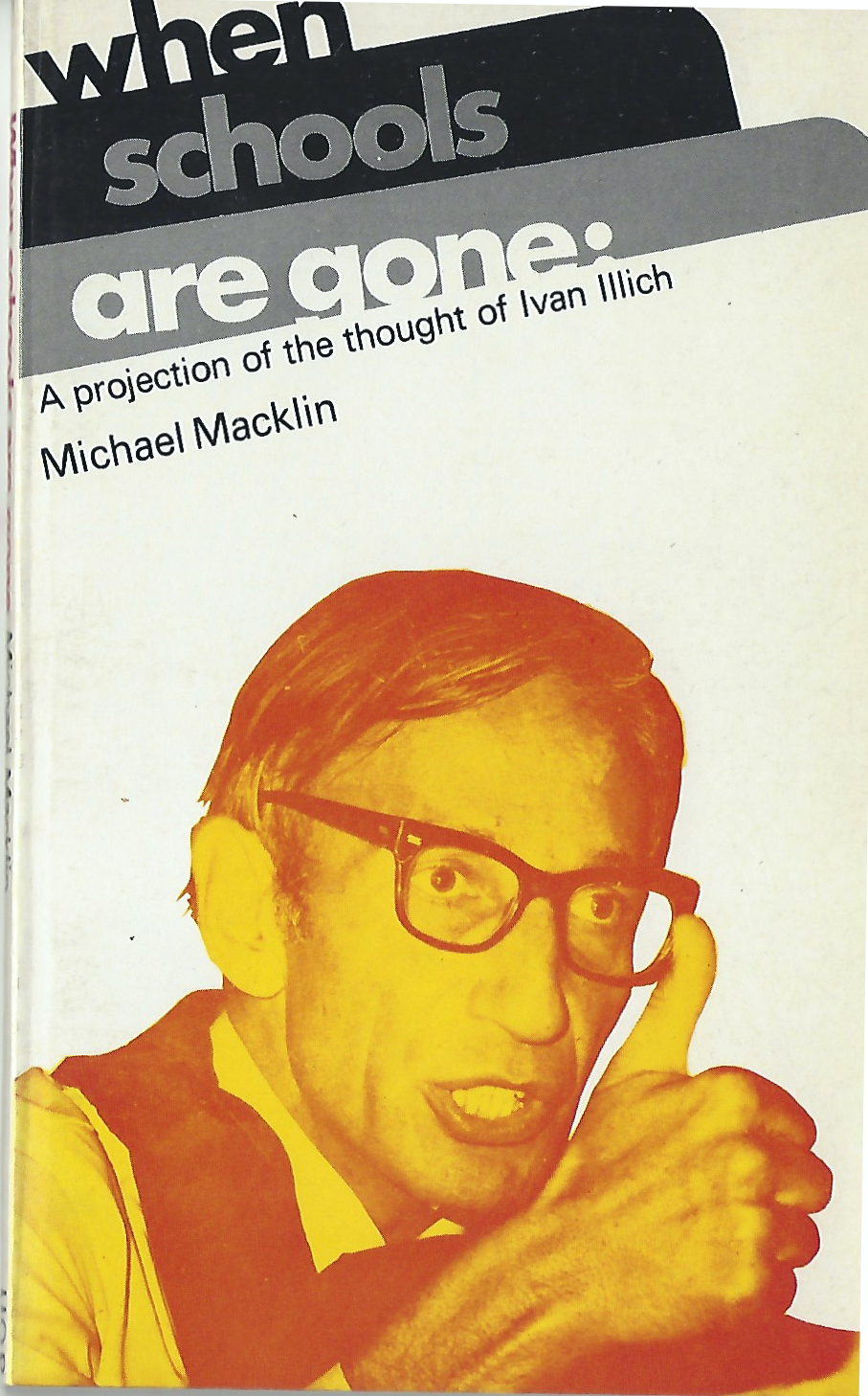 Preface Although the various social systems of the world are changing with increasing rapidity, schools are changing much more slowly. The connection between schools and society is often idealized to such an extent that the educational system is thought to be the source of new and progressive ideas by which society makes its advances. The reality is quite different. It is the schools that reflect the ideas of society. Society, through its various economic and political institutions, has more influence over what goes on in schools than schools have over what happens in society. Because of this, educational establishments such as schools have been under increasing attack from critics. In response schools first attempted a reform of their curricula. Once the ineffectiveness of such reforms became evident, the attacks were renewed. The response this time was to attempt to reform the school system, or at least to reform individual schools, but the lack of real progress has caused the abandonment of many such schemes and the modification of others. The policy makers can easily accommodate such experiments until they fade away as previous experiments have done. The position has now been reached where the very existence of the schools must be questioned. One such attack on the very existence of the schools has been argued with considerable force by Ivan Illich, an educator who readily accepts the names of radical and revolutionary. He accepts the name "radical" because he is attempting to transform the basis of education; he accepts the name "revolutionary" since he seeks to upset the present day situation and bring about a complete change in the thinking of the common man - a change of thinking which will result in a change of practice. This book is a critical assessment of Ivan Illich's educational thought in its social context. While I am in basic agreement with Illich's claims, it seems to me that he has not presented his own theory in its most persuasive form. The first and most obvious reason for this is that Illich's writing is often very difficult to understand. The following extract illustrates this point: The emerging counterculture reaffirms the values of semantic content above the efficiency of increased and more rigid syntax. It values the wealth of connotation above the power of syntax to produce wealth. It values the unpredictable outcome of self-chosen personal encounter above the certified quality of professional instruction. This reorientation towards personal surprise rather than institutionally engineered values will be disruptive of the established order until we dissociate the increasing availability of technological tools which facilitate encounter from the increasing control of the technocrat.1 Such paragraphs are far too common in his writings. Their content may be available to people trained in an academic discipline, but it seems contradictory, given his proposals, for Illich to write for such a specialized group. Thus, one aim of this book will be to present Illich's ideas in a "de-institutionalized" language, a language more consistent with the ideas Illich wishes to express. The use of such a method has its own disadvantages. It often means that the discussion has to be less economical with words than would be the case if Illich's technical expressions were freely used. The second difficulty with Illich's theory is his lack of detailed explanations at crucial points of his argument. There seems to be far too much reliance on rhetoric and not enough on reasoning. Illich's charisma means that he is able to stimulate people to think and work along certain lines while he has moved to other fields. The sketchy arguments presented are useful since radical solutions to mankind's many problems are all too few. Nevertheless, it means that such solutions are more than likely to be dismissed because of the absence of well worked out arguments to support them. If this is so, then others must seek to consolidate any advances that have been made. Such follow-up work will, of necessity, be less spectacular than the original with its spirited attacks and seemingly outrageous claims. In this book I have attempted to fill out areas which have been neglected and to suggest supportive reasons where these are lacking in Illich's work. Illich's writings and lectures have been concerned with a wide variety of social institutions and not solely with schools. Such a wide-ranging investigation of society has fallen victim to its own breadth, however, and is superficial at many points. Naturally enough, most attacks have been directed at these points, but the almost complete lack of solid criticism suggests that many are reading Illich's works and dismissing them as non-practical while others are taking exception to certain peripheral points and failing to see the crucial ones. Much of the blame for this must be taken by Illich himself. He has failed to recognize and give sufficient attention to the really crucial elements in his theory. Because of this failure the simplistic dismissals of his theory have some validity. John Cogley, for example, dismissed the whole of Illich's claims in these words: ... there was a widespread, somewhat mindless attack on the very idea of institutions and a good deal of talk about abolishing them altogether. We were to have politics without parties, education without schools, law without courts, justice without jails, and religion without churches. But it does not take a profound student of human nature to realize that societies cannot live without institutions; there is simply no other way for men and women to act together.' 2That such an astute observer as Cogley should be able to miss, in such an obvious fashion, what Illich is getting at, suggests that there is a need for a thorough, critical examination of Illich's works. The view presented by Cogley is an obvious parody of Illich's position and needs to be shown as such. But my basic reason for having written what might be interpreted as a most generous and sympathetic account of deschooling is that I believe this idea is too important to be left to critics who declare the proposal too vague, lacking in empirical data, and deficient in all major areas. Such criticisms may have merit but an important task for the philosopher today must be to construct scenarios for the future because without such vision philosophy will surely die. My desire is not to spend time in minutely examining problems devised within philosophy itself - however safe and satisfying that might be. Illich stands in the classic tradition of those who have attempted to weld together various ideas, criticisms and movements within contemporary thought and produce a coherent set of proposals. We must recognize his limitations but not allow them to consume the bulk of our time. While it is important to pinpoint such failings, it is more important to recognize the achievements. Illich's work may serve as a step upwards by which we can view the future horizons of the new society. Before moving on I would like to acknowledge my debt to Dr. S. D'Urso, who has given most generously of his time and effort in discussions of Illich's work, and to Jennie Macklin, for her encouragement and for reading the many drafts this book has been through. Chapter 1 The Need for a Convivial Society Introduction Ivan Illich's work, extending as it does over a wide range of social institutions, is an attempt to formulate a theory of social action. 1 Because Illlich tends to draw examples from many different areas to make a particular point or to elaborate an objection, much of what he has to say on housing, hospitals or urban development also applies to education. In addition, it is impossible to discuss the abolition of schools without looking at the consequences this would have for our present social organization. It is necessary, therefore, to examine two dimensions of Illich's work: first, his critique of present society, and second, the tentative framework that he has proposed as the alternative goal of social change. The study of any body of writing which extends over a number of years presents problems. It soon becomes evident that Illich's ideas concerning deschooling have changed markedly over the years since 1967 when the proposal to deschool society was first tentatively put.3 It seems that there has been some very significant reorganization of his ideas under pressure of discussion and disagreement. It is unfortunate that we must guess at most of what has gone into the fuller working out of the deschooling proposal since little of the argument and counterargument has found its way into print. The final written form of the proposal does not do justice to the extremely intensive discussions that went into its development. It is not until an attempt is made to reconstruct Illich's line of thought that any progress can be made to assemble a clearly structured argument. With this in mind, it is now necessary to place the deschooling proposal in its appropriate position in the totality of Illich's thought. Illich at first suggested that the deschooling of society would be the outcome of a political change in society. Thus, he writes: Radical innovation in formal education presupposes radical political changes, radical changes in the organization of production and radical changes in man's image of himself as an animal which needs school.4Three years later, Illich returned to this discussion about whether or not the main effort of those seeking educational change should be directed .at the political and economic structures or at the school system itself. In answer to this question, he says thatIn a basic sense, schools have ceased to be dependent on the ideology professed by any government or market organization. . schools are fundamentally alike in all countries, be they fascist, democratic or socialist, big or small, rich or poor.5This represents a radical reassessment on Illich's part of the relationship between school and society. It also represents an increased awareness of the actual nature of the schooling system and a continuing movement away from the conventional understanding of the forces within society which direct and form the school. Illich's argument now rests firmly on the notion that schools are, in essence, similar in all countries where they have been established by the state, and that they are independent of the ideologies professed by these countries. The school is an independent variable within society and as such there is little hope of a fundamental change in the school resulting from· a political shift in the power structure. What then is the position of the deschooling thesis in relationship to social change? I think that it will become clear that it is not possible to proceed with deschooling without corresponding change within society itself. Thus, while school is an independent variable, its abolition cannot be accomplished without a corresponding and sympathetic change taking place in society which has to accommodate such deschooling. It is important then to investigate Illich's notion of society and its possible future shape. The need for a cultural revolution We live in a world increasingly weighed down by large institutions which work to shape what we think is real and possible. In such a world, Illich suggests, it is useless to rely on political revolutionaries to bring about the necessary changes. Conventional political revolutions tend to change the power structures by merely substituting new rulers for old without reforming the social process or the social structure. They redefine the future for people rather than with them. As Illich points out, political revolutions rarely promise basic change but simply more of the same so that "everything the masses have learned to know and crave as privileges of the rich will be produced and distributed."6 The privileges of the ruling elite are promised to the supporters of the political revolutions. Such promises assume that present institutions, if managed correctly, could supply everyone rather than just a privileged few. Because of vain promises, most revolutions fail to bring about a fundamental change in man's view of himself and thus leave the structure of the old society intact. They fail to criticize the institutions or encourage people to create their own meaning in life. The juggling of political leaders will not result in marked social change since that requires the views of the people as a whole being brought to bear on the problems of their own lives. In rejecting the idea that radical change results from the manipulation of the masses by a powerful group of people, Illich supports Paulo Freire's contention that in a true revolution the people cannot be pawns in the hands of the leaders but must be the actual destroyers of any dehumanizing structures and the creators of the new social reality.6 A cultural revolution is necessary, therefore, because conventional revolutions do not affect the concept that we have of ourselves and of our role in society. Being avid consumers, our view of what we want, or even need, has been grossly distorted. The artificial view of reality which flows from the present social institutions needs to be questioned. Consequently, Illich denies that development can be defined by the wealthy countries. The concern must not be with catching up on material wealth but rather with discovering a desire for a humane existence. When Illich advocates a cultural revolution, he is referring to a specific attitude. He is not attacking the machine, for example, but our lack of awareness that machines are producing unnecessary wants. Illich disassociates himself from the present-day machine-smashing followers of Captain Lud who failed to understand the forces at work in the industrial revolution, and points out that a true perspective on the value of machines can only be gained by discovering their social function and then deciding whether or not that function is useful or detrimental to a humane social order. He is not advocating the resurrection of the noble savage but rather the recognition that technology needs to be governed for the benefit of man and not be allowed to pursue the mindless goal of an ever-increasing Gross National Product. Any movement towards the limitation of consumer goods must attack the generally accepted notion of progress. Of course, Illich does not limit his attack to the mere consumption mania but argues that our social service institutions have similiar detrimental effects and that we must come to recognize the destructive by-products of our medical, educational, and welfare institutions.7 We have, in the past, tended to consider under development in economic terms; in reality, underdevelopment is a result of consumerism which encourages higher and higher levels of expectation. Rather than surrender to the solutions of the so-called "developed" countries, the world-wide concern should be to awaken awareness of the creative powers of man to shape his own existence. The cultural revolutionary is concerned with creating an awareness in man that the more he lives in his possessions, the less chance he has of helping to achieve a viable human society. The continual displacement of value from what a person is to what a person has works to the advantage of technological development and to the disadvantage of personal fulfilment. The production of goods should provide the opportunity to live convivially with others rather than being seen as a source of power to dominate people. Man, the maker, is often little more than a machine. Modern technology has caused him to be displaced by machines in the process of making consumer goods. The result can be viewed as "unemployment" only if we limit man's "employment" to the making of products. It is true that if modern man is prevented from making, he often feels that he has nothing to do. "Doing" is equated with "making" so that man's sphere of action is reduced to working in the institutionalized economic market. He is unable to conceive of himself except in terms of what economic goods he can make. Man has ceased to know what to "do" with his time. The Protestant ethic of work has destroyed his imagination. Leisure is now seen as necessary for man to be able to work instead of work being necessary for man to have leisure.' Again, poverty accompanies increasing expectations. Once man's expectations are not met, he sees himself as being in some way deprived. The result is that he builds into the community a new level of poverty. Of course, the resistance to limiting consumption suggests that expectations have been thwarted too long by the unequal distribution of wealth. More and more people have fewer and fewer choices. Consequently, ... the progressive atrophy of social imagination is rationalized as an increase of choice between brands. The two processes converge in a dead end: the population explosion provides more consumers for everything from food to contraceptives, while our shrinking imagination can conceive of no other ways of satisfying their demands except through the packages now on sale in the admired societies.8Illich's point concerning imagination is that institutions have so bound people's thinking that they are unable to imagine a better way of organizing society than the one that presently exists. It is necessary to show what justification can be given for Illich's position since it is a crucial point of his argument. His concept of the role of imagination in choice depends on an existentialist philosophy in which choice is bound up with the idea of freedom. For an existentialist, an action can only be accepted as an action as long as it is intended. Thus, a man who sees the present situation as being the working out of all possibilities will not be able to imagine anything else to put in its place. For example, it is only when we can conceive of a different state of affairs which we think of as better that we see our present hardships as unbearable. We do not first find our sufferings unbearable and then seek out an alternative. Action is the result of choosing something as better and then seeking to obtain it. Since no situation, by itself, can determine what we choose, the most important element in goading us into action is our imagination of what the future could be. We are totally free to act since action flows from our choice of possible futures. Thus, institutions attack man's freedom at the most basic level. They render man incapable of choice because he cannot think of anything better to choose. It is a radical constraint which, once achieved, is the most successful and potent force sustaining the present social structure and preventing a cultural revolution. A cultural transformation of society must aim at providing the effective use of human freedoms at the most fundamental level. It must awaken man to his possibilities. It implies a continuing examination of all institutional structures within a society. It must destroy the notion that society is static. If it does not, then the cultural revolution itself will be viewed as continual disruption and the inevitable strain and tension will generate a desire for a return to the present alienated state. Society must be viewed as dynamic, continually changing in response to the people who constitute it. Such a society will lack the inertia brought about by institutionalized developments and consequently there seems little reason why people would become psychologically disorientated. Stability and change are not necessarily mutually exclusive. The claims about what man is not able to do have been heard throughout history - which is largely a recollection of what man has been able to do. Man's untried capacities cannot act as a block to man's efforts. It may be true that man's hopes and capacities may not coincide but we cannot decide this before the event. The need for deinstitutionalization Illich clearly holds that institutions constitute one of society's fundamental ills. Indeed, much of his concern regarding schools is that once a person has "accepted the need for school, he or she is easy prey for other institutions".9 Increasingly, a view of the world has become imbedded in the established institutions which, having encased the beliefs of the majority, has the effect of creating a static vision of society. Not only is the dynamic element removed but increasingly choices within society are shaped by institutions. Future possibilities are presented overwhelmingly in institutional terms. Death is seen in terms of funeral directors, sickness in terms of doctors and hospitals, education in terms of schools, and security in terms of insurance firms. The general theory that Illich advances concerns all institutions since, as he points out, [The] school is not, by any means, the only modern institution which has as its primary purpose the shaping of man's vision of reality. Advertising, mass media and the design components of engineered products play their part in the institutional manipulation of man's demands,10 Institutions deprive people of the urge to grow as independent beings. Standards slowly change into necessities. Constant. obsolescence reduces the possibility of repair to a minimum and, in any event, makes it so costly that the demand for new goods is maintained. New is translated as "better" in the consumer language of the modern world. Inevitably, such a translation will generate more wants since the vast majority of goods in use are swiftly reduced to the state of being "not quite as good" because they are "not quite as new". The gap between what is possessed and what can be possessed is often, as Illich suggests, seen as the gap between what is and what ought to be. The "better" replaces the "good" as the fundamental moral ideal.11 The institutionalization of society has meant that personal initiative is often viewed with suspicion and doubt. The regard with which the self-taught person has traditionally been held in Australia is fast evaporating. Personal development becomes linked to the consumption of institutional outputs to such an extent that men's egos are linked to cars and women's to bras. Preference is given to institutional assessments rather than to what a person might think of himself. People become impotent to change their own lives without institutional guarantees. Such impotence arises not only from the constricted imagination that fails to see any alternatives but also from a keen sense of powerlessness to do otherwise. Institutions have not only established themselves as the sole possessors of solutions to human problems; they have also accumulated the power to impose such a situation. There has been a great deal of confusion about Illich's call to deinstitutionalize society. Most of the confusion can be resolved, however, by clarifying what Illich is talking about when he discusses institutions. He has used the term to refer to an extremely wide range of social elements. At various times the term "institution" refers to telephone linkups, schools, roads, footpaths, the military, mental asylums, as well as to a number of other areas of human activity. A further difficulty arises from the fact that he has used the word "tool" to include "not only simple hardware such as drills, pots, syringes, brooms, building elements or motors, and not just large machines like cars or power-stations" but also "productive institutions ... and reproductive systems for intangible commodities such as those which turn out 'education', 'health', 'knowledge' or 'decisions' ".12 Illich's reason for this is that he wishes to use one category for all "rationally designed devices'. In other words, his analysis depends on looking at various systems and concentrating on product while neglecting how these systems work. The drawbacks of such a method are evident, but in developing a broad theory Illich has simplified at the price of creating some confusion. His intention is clearly not logical rigour but maximized impact. In addition, his discussion of schools removes any doubt that he is able to give a penetrating and astute account of the operation of the various items grouped under the terms "institution" and "tools". The clearest way of grasping what Illich means when he speaks of "institutions" is to avoid the static concept which is concerned with what an institution is and to think more of the dynamic concept which is concerned with how an institution is used. The emphasis is not on the structure but rather on the human process. Such a view is supported by the distinctions Ilich makes between manipulative and convivial institutions which are distinctions basically concerned with use rather than with structure. Illich's spectrum (see Table 1) is based on the use to which the institutions can be put. He accepts the idea that the institutions which he calls convivial may be put to manipulative use and it is here that the confusion arises. The situation can be simplified if, instead of speaking of the manipulative use of convivial 'institutions, for example, we speak of the manipulative use and of the convivial use of institutions. Here again we need to change the static concept to a dynamic one. Clearly, any manipulation arises not from the institution as a material entity but rather from the people involved in the institutionalized framework. It may be the manipulation of students by teachers or of patients by doctors. I do not wish to suggest that all institutions are capable both of manipulative and convivial use since some institutions may include, as part of their very makeup, the manipulation of some groups of people by others. Neither do I wish to deny Illich's point that many institutions cannot be controlled even by their nominal operators. Indeed, the very success of such institutions as schools and hospitals in selling their services and achieving a monopoly has rendered the operators as impotent to change the basic operation of their institutions as it has those who are manipulated by them. 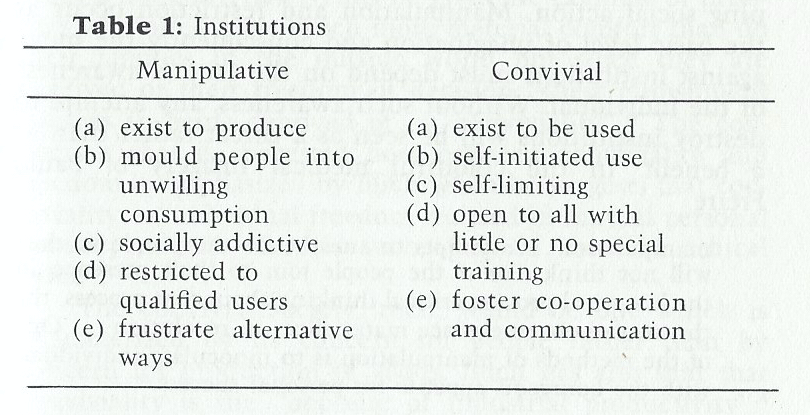 The narrowing of man's view of himself and of his possibilities results from the monopoly that institutions have gained over the social process. Concern for the liberation of man must take Illich's critique into account in determining social action. Manipulation and restriction occur at the basic level of imagination and consequently the move against institutions must depend on the critical awareness of the individual. Without such awareness, any attempt to destroy institutions will be seen as a threat rather than as a benefit. In the colourful medical imagery of Paulo Freire: manipulation ... attempts to anesthetize the people so they will not think. For if the people join to their presence in the historical process critical thinking about that process, the threat of their emergence materializes in revolution ... One of the methods of manipulation is to inoculate individuals with the bourgeois appetite for personal success.13 The individual needs to be released from institutional directives. This can only be achieved by the individual becoming critically aware that he is being directed by insti-. tutions and rejecting such direction as being personally limiting. We need to be aware of what such critical thought would do to the stability of society. It would amount to a complete about-turn - a true revolution. The need for conviviality To suggest that a society undergo a cultural revolution is to suggest both a direction and a goal for such change. Illich's stance is that the most desirable goal for society is that it be convivial. The major difficulty with the notion of "conviviality" is that it is used by Illich not only as a basic concept to describe what is desirable but also as a criterion by which to judge what is desirable. For example, he describes the desired society as a "convivial society" but also suggests that the criterion for what is a desirable institution is that which tends towards the convivial end of the spectrum rather than towards the manipulative. Consequently, since "conviviality" operates in Illich's writings both as a description and as a criterion for judgment it becomes extremely difficult to give an exact definition of what it is. Illich's own method is to give example after example to which he adds "this is convivial," or "this is not convivial". Thus he gives the example of prisoners who often have much more material comfort than do their families in the outside world but since they are deprived of their freedom of decision "their punishment consists in being deprived of ... conviviality" .14 The connection that is suggested here between conviviality and freedom is emphasized by Illich when he suggests that conviviality is "individual freedom realized in mutual personal interdependence and, as such, [is] an intrinsic ethical value''.15The convivial society, then, would be one which is characterized by its concern for people rather than by concern for production of goods. Illich has also said that conviviality is the "opposite of industrial productivity"16 which could mean almost anything. What he does seem to be suggesting is that conviviality demands that the institutions which do exist within society should not depend on criteria of efficiency or of profitability but rather on their ability to foster "creative intercourse among persons". Such a position, of course, is based on certain assumptions concerning what man is and what he requires. But the most important point that Illich makes in the above quotation is that conviviality is an "intrinsic ethical value". Nowhere are we given any leads as to what Illich intends by such a phrase. It is obviously not Illich's intention to rely on the intrinsic value of conviviality as a major support for the deschooling thesis, in which case we must interpret "intrinsic" in the light of the rest of Illich's writings. Illich tends to accept an existentialist view of man - whatever significance human life may possess has been given it by human beings themselves. To be able to assess the significance or value of some particular human gift or capacity, it is necessary to look at such capacities in actual human lives. From this point of view, the intrinsically valuable has an empirical character. It can be discovered by investigation. Thus, although Illich wishes to call conviviality and "intrinsic ethical value", there seems to be little by way of a moral character in such a concept. It belongs rather to the level of personal human well-being. "Intrinsic" can mean that a particular quality belongs to a specific something at a particular time and a particular place. On the other hand, it can be taken in an absolute sense, outside of time and space; we would then have a meaning for "intrinsic" which approaches very closely to that of "essence". In this case such a value would be considered as having worth for its own sake regardless of the results, effects, or consequences of its operation. Since Illich's justification for the employment of "conviviality" is very much in terms of what such a value would achieve if it were generally adopted, we can conclude that Illich is not thinking of the absolute sense. Then again, Illich would have to accept that a stern ascetic religion might find no value at all in conviviality, in which case the assertion of conviviality as an ethical value must not have the absolutist connotations usually held in relation to moral claims. We are pushed to the conclusion that Illich is merely pointing out that a society based on the value of conviviality would generate such joy and human well-being that such a value would be almost irresistible, an imperative binding all who value the quality of human existence over the quantity of human possessions. Conviviality then includes care for people, joy, happiness, contentment, freedom, absence of the drive to possess. It is an attitude of mind which encompasses all these. The word "conviviality" is used in much the same way as the word "institutions". It is a catch-all which allows Illich to subsume into one category all the desirable values. It represents the opposite to that which Illich sees as presently existing. Increased manipulation of man becomes necessary to overcome the resistance of his vital equilibrium to the dynamic of growing industries; it takes the form of educational, medical and administrative therapies. Education turns out competitive consumers, medicine keeps them alive in the engineered environment they have come to need; bureaucracy reflects the necessity of exercising social control over people who do meaningless work. The parallel increase in the cost of the defense of new levels of privilege through military, police and insurance reflects the fact that in a consumer society there are inevitably two kinds of slaves: the prisoners of addiction and the prisoners of envy.17The person who is largely motivated by envy is far removed from the type of situation where "mutual personal interdependence" is able to flourish. The continuance of such behaviour means that the consumer spiral must continue. Such consumption is an outgrowth of an individualism which feels threatened by the ever-growing bureaucracy of the state and of modern industrial institutions. This self-conscious individualism expresses itself in material goods since their accumulation can be a most effective way of cutting one person off from another. Security is sought in objects rather than in people. The result is to create a person who is even more securely bound in the prison of envy. Conviviality, for Illich, expresses the value that must replace this very confined circle by which institutions, consumerism, and envy reinforce each other to the ultimate detriment of society. A person is acting convivially when he cares for others rather than seeking to cut himself off from others. A person is acting convivially when he shares with others rather than selfishly consuming. A person is acting convivially when he is happy at another's achievements rather than envying him. The school system which is excluded under this conception of conviviality is one which manipulates until it becomes a compulsory institution. If every person had free access to the schools of the community, then such schools would be removed from the area in which they are treated as instruments for achieving mastery over others. If this free access was only limited in favour of another's equal access, then the first of the necessary conditions for conviviality would have been achieved. The convivial society would be society made. new in as much as it would be fashioned for people as equal autonomous beings. Illich envisages that such a society "would encourage trust in personal experience"'15 and thereby be a deschooled society. Conviviality then is seen by Illich as some free individual amalgam of comradeship, co-operation, and collectivism, infused with the joy of being alive. As a social goal it is obviously attractive to harassed western man. The problem is that it may very well be only a western ideal. The need for limitsThe principle method Illich proposes to achieve a humane society is the acceptance of limits on social tools. Such a proposal amounts to placing limits on all production of goods and services since the term "tool" is used by Illich to include anything that can be helpful in some human activity. Limits are tied to the notion of growth which Illich analyses by means of the watershed concept. His theory is intended to show how and why "tools" tend to grow to such an extent that their usefulness is gradually converted into a liability for society. this situation can be represented as is shown in figure 1. 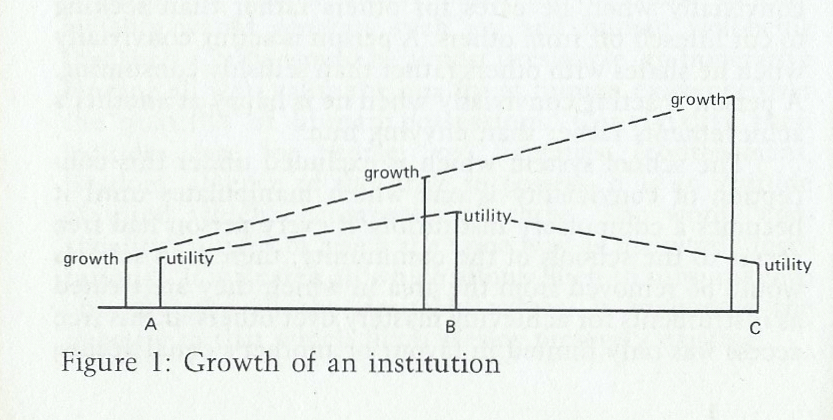 For Illich, position A represents the first watershed in the growth of an institution. Here the institution's growth has been matched by its usefulness. Medicine, for example, reached this point early this century with its ability to show people the connection between "health and a balanced diet, fresh air, calisthenics, pure water and soap" .16 During the time A-B institutions continue to grow at an ever-increasing rate. Turning once again to medicine for our example we find that in this period medical institutions took over the task of defining what sickness was and costs began to rise but so too did the benefits of more rapid recovery, the overcoming of more sicknesses, and the extension of life. Overall the benefits did not grow as rapidly as did the institution but from a pragmatic point of view the growth of the medical institution became identified with its increased usefulness. B represents the second watershed. B-C represents the time during which growth continues but usefulness of the institution declines. For example, the "total social cost produced by medicine ceased to be measured in conventional terms. Society can have no standards by which to add up the negative value of illusions, social control, prolonged suffering, loneliness, genetic deterioration and frustration produced by medical treatment." 20There are a number of difficulties with such an analysis. First, we must be able to define in a quantitative manner both "growth" and "utility" to be able to assess whether or not Illich's theory is correct. In relationship to "growth" it is obviously not simply size that must be taken into account, but also the number of people involved, the money expended, the nature of the task performed - for example, whether it is the prevention of infection in a cut finger or the performance of a major amputation - the time and space and resources devoted to such an enterprise, and the amount of energy in terms of research and devotion that is contributed to its advancement. Each of these would have to be calculated and then by some means we would need to be able to find the relationship between the variables so that if an institution spent twice as much money in one year as it did in the previous year we would need to know if this was equivalent to the employment of twice the number of people. The problem of "utility" is even greater since this is a quality rather than a quantity. It is a quality, moreover, which is related to the felt needs of people rather than to some absolute needs such as food and shelter. This is not to deny the existence of growth or usefulness in our institutions; it merely points to the difficulties of attempting to calculate qualities as quantities. Illich is on far stronger ground and makes a sufficiently powerful point when he suggests that the increased provision of many institutional services is tied directly to costs. There are vast amounts spent on complex medical machines to treat a few while equivalent amounts of money would rid thousands of painful, debilitating diseases. Australian hospitals are performing what Illich calls "exotic repair jobs" while the infant mortality rate of Aborigines is almost five times that of whites and comparable to that in the most medically primitive countries of Africa and Asia.21 Certainly it can be shown that the costs of many institutions are accelerating out of all proportion to the increases in services that they offer. The institutionalized imagination, which reasons that if some is good, then more must be better, is the major support to the growth of medical, educational, and other service institutions. The well-being of the majority seems not to be included among the criteria used by most institutions to judge their efficacy. It is Illich's contention that several major institutions within society have moved over to their second watershed. In the process, they have increasingly excluded people from participation except as users. The first reason, then, that Illich gives for the absolute necessity of limiting the growth of institutions is that they become increasingly manipulative and so discourage contributions from autonomous and creative individuals. Apart from what Illich has chosen to refer to as his ethical argument, there are several other ways in which life will become intolerable in a society which allows unlimited industrial growth. There is the physical destruction of the environment; the curtailing of the right to convivial work; the deadening of the creative imagination; the threat to participatory politics and enforced obsolescence.22 Such a list is a personal one and is designed to highlight the factors that Illich sees as detrimental to people in present-day society. He does not claim that each of these five ways is sufficient in itself to cause life to become intolerable. Rather, their cumulative effect is what must be expected as an end result of unlimited growth. Each of these five ways of upsetting the balance of life suggests limits that must be accepted so that human society can be kept under the control of people. The task is obviously to widen awareness that social tools can threaten survival '.'by making it unfeasible for most people to relate themselves in action to one of the great dimensions of their environment".23For any movement to even start to move towards such a goal there needs to be the acceptance of certain values. One is survival in the physical, mental, and psychological senses. The major problem here is that many people see themselves in terms of their role in the present society. They have accepted values which would never allow them to investigate the ideology which underlies their idea of themselves as ·people. The just society is presented by the champions of unlimited growth as a society where everyone who works hard will get his fair share and those that don't have only themselves to blame. They fail to see that the present social structure necessitates some getting more than others and no amount of hard work will ever eliminate this inequality. The most that can happen is that the membership of the minority will change. For example, a recent survey of assets held by Australians suggested the following distribution: 24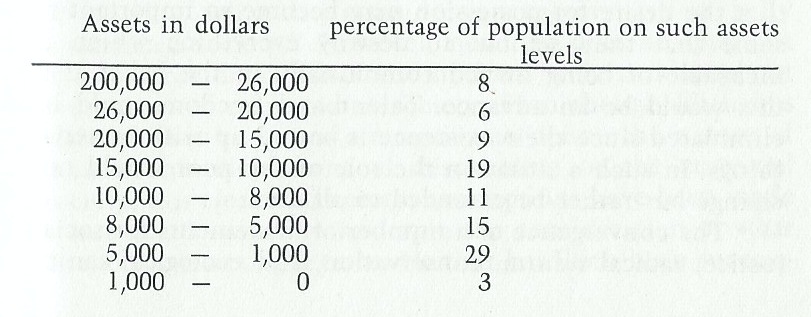 The conclusion drawn from these figures was that Australia is the most egalitarian of all western countries and this would seem to be the case since only 2.4 per cent of Australians have no assets at all compared with 20 per cent of families in the U.S. and in Britain. However, when considering total wealth, 85 per cent of this is still owned by 42 per cent of the people while 15 per cent is shared by the remaining 58 per cent. At various times suggestions and proposals have been made which have as their aim "a just society". Often the political expression of such proposals is coupled with the idea that such justice can be achieved by better management of the present system. The political platforms of such parties as the West German Social Democratic Party and the Australian Labor Party are examples of such attitudes. The belief is that if there is public ownership of the means of production then the interests of the majority would be protected, and equality of possession would result. Illich points out that if the Ford Motor Company is condemned simply because it makes Mr. Ford rich then "the illusion is bolstered that the same factory could make the public rich".25  As long as people believe that they can make big profits out of cars, the motor companies will not be condemned for making cars but for making profits for themselves. But ownership is not really important when it is realized that some growth industries are destructive no matter who owns them. Doubtless the pressure would be towards social ownership in a convivial society simply because Illich's conception of what constitutes conviviality includes sharing and discourages the accumulation of goods and services by a small minority. The problem to avoid is that the desire for possession may become so important to some that they set out. to destroy everything which is incapable of being owned communally in the belief that this would be an advance. Talent and freedom could be eliminated since their existence is bound up with material things. In such a situation the role of the poor would not change but rather be extended to all men. The convergence of a number of movements for social justice, radical reform, conservation, and ecological sanity have made Illich's points seem almost conventional in many parts of the developed western world. The problem is more pressing in the countries less to blame for the present state of the world. The underdeveloped countries have never had the material wealth which Illich has suggested must be limited. They have never had the industrial expansion which must be curbed. How is it possible to explain to those who have never possessed, that they should now not hunger for possession? Such problems go to the heart of the strategy which Illich proposes. I will return to this problem in Chapter 3 but it is certain that if the underdeveloped countries do not acknowledge that the developed countries have gone the wrong way, then the entire world will be subject to an ecological crisis which could prove unsolvable. Many of the problems that Illich refers to are evident in the underdeveloped world. Their solution cannot come from a method which is creating the self-same problems in the developed world. The difficulty, as Illich sees it, is that: to formulate a theory about a future society both very modern and not dominated by industry, it will be necessary to recognize natural scales and limits. We must come to admit that only within limits can machines take the place of slaves: beyond these limits they lead to a new kind of serfdom.26Conclusion This chapter has been concerned with the general theory of society advanced by Illich. His main concern is to outline what he considers necessary for a fully humanized society.27 However, nowhere does he spell out in any great detail what assumptions he is making about the nature of man and of society. Even though Illich has claimed that he is not attempting to define the nature of man in his discussions of deschooling or the convivial society, it is clear that certain assumptions have been made about man's nature to underpin the consideration of what a school can or ought to be. Neither has Illich been successful in his attempt to avoid stating certain beliefs as facts. He has claimed at various places that people need "freedom to make things among which they can live";28 that they will be able to rediscover the value of "joyful sobriety and liberating austerity" in a convivial society,29 that they "feel joy, as opposed to mere pleasure, to the extent that their activities are creative "30, that they would not feel at home "unless a significant proportion of the value of their houses is the result of the input of their own labour"31 that most have "staked their self-images in the present structure and are unwilling to lose their ground";32 that they "would be happier if they could work together and care for each other"33 and that they have "only a limited ability to submit to programming."34The expression of such beliefs as facts can be attributed to the tendency that Illich exhibits of making provocative rather than completely valid statements. Evangelical conviction may win converts but not necessarily thinking supporters. It is not mass reaction but mass awareness that is needed. Does man, for example, have only a "limited ability to submit to programming"? Or could we not point to Illich's own thesis for support in saying that the opposite is true? Do not people in the developed countries seem to display an unlimited ability to submit to programming by our social institutions and is this not the very problem? Again, if people are happier "when they work together and care for each other", what is it in the human personality which. drives man to achieve happiness by seeking power over others? Such a statement can only be based on philosophical assumptions concerning the basic goodness of human nature. It is the Rousseauian position which considers man as essentially good and kind and bad societies as the cause of dehumanizing behaviour. The opposite tradition, that propounded by Hobbes, sees man as basically animalistic and bestial and society as the instrument which has prevented our lives from being "nasty, brutish and short". Both positions are still current and still affect thinking and theorizing concerning man's essential nature. To fully explain: such a nature we must be able to show what it is that remains the same despite social and cultural variations. Illich is obviously in the Rosseau camp yet he fails to admit to such a belief. Furthermore, do we know whether or not a majority has "staked their self-image in the present structure" and is unwilling to change? Illich elsewhere says that "there can be no such thing as a majority opposed to an issue that has not arisen".35 The latter seems to me to be an accurate statement, but its truth negates the former. At this present time, it must be admitted that we just do not know what the majority feels about an, as yet, non-existent convivial society except to suggest that the inertia of the general population works towards the perpetuation of the status quo. The other assertions probably hold. true for some people but the empirical investigations which would be needed to be able to assert that a majority actually operate in the ways described are just not feasible. The reason for this again lies in Illich's analysis of the grasp that institutional ideas have on people. If "housing" is an activity which is conducted solely by institutions in a particular society then it seems probable that most people would "feel at. home" in a house they had no part in shaping. In a convivial society, however, this situation might change. At the moment, we just don't know. The turning of a fact concerning some people into a statement concerning all is, of course, an illogical move but it does give us some insight into Illich's own ideology. It has been argued that the type of traits which are implicit in Illich's idea of conviviality are not part of heredity.36 This means that the source of whatever degree of cooperation, care and regard for others which exists in a particular society, must be sought in that society's evolution. This has extremely important implications for Illich. He has suggested a theory which is applicable to all men in all societies. Implicitly he has projected into this an idea of man which may, in fact, belong only in western culture. Thus, rather than being something both "natural" and "right" for man, conviviality should be seen as a function of the socio-cultural reality in which future man, hopefully, will find himself living. I am not suggesting a strict cause and effect relationship since most modern societies provide an infinite number of ways of acting in relationship to one's fellow man. What I am suggesting, however, is that there is no "innate" human nature and that consequently conviviality cannot be considered "natural" to man. If it is to exist, then it must be a function of the sociocultural organization of individual human beings. The situation is so flexible that we must be very careful about statements concerning how most people will react in future situations. They are, at best, a projection of our present social organization and if, as Illich suggests, we need a radical restructuring of present society, the future becomes very uncertain. Chapter 2 The Problems of the School Introduction Having discussed the problems that Illich sees in present-day society, it is now possible to place questions concerning schools in their proper context. In the development of his argument, however, Illich was at first concerned with schools and then with the wider social structure. This means that the analysis of schooling has been modified over a period of four or five years to integrate it into the emerging critique of social institutions. Consequently, my stance is to see schools as part of the total societal problem rather than as an isolated instance of a malfunctioning institution.It must not be thought that Illich is alone in his criticism of the schools or that he was the first to confront the issue. Illich has continued what others have written about and his thought owes a great debt to Paul Goodman, amongst others, for raising the issues that mere tinkering with the system has been unable to solve. Illich's contribution lies in his synthesis of the various· problems arising from schooling and in his novel solution to them - the abolition of schools. It is necessary, at the outset, to explain what Illich means when he speaks about "schools" since much of the criticism levelled at the deschooling proposal has completely ignored his definition. The important thing is not how the word is used but what are the defining characteristics which make such places so detrimental to a full human life and for Illich this means seeing schooling as the "age specific, teacher-related process requiring full-time attendance at an obligatory curriculum".1 It is necessary to be clear about what each of these points implies. "Age-specific" refers to the fact that most attention in such institutions is devoted to the young. Consequently, the young are obliged to attend such institutions as soon as the country can afford to build them. "Teacher related process" refers to the almost universal practice of putting the young into groups of approximately the same age and then assigning them to the direction of an adult who has similar authority to a parent. "Full-time attendance" refers to the fact that special buildings are usually set aside for the young where they must spend several hours a day for the major part of the year over a normally uninterrupted sequence of years. "Obligatory curriculum" means that the young are _taught those things which the society considers necessary for the young to know and then are tested to find out whether or not they do know them. In consequence of such tests the young are assigned their places in society. By using these four elements, Illich wishes to draw a distinction between schooling and education. This distinction is a complex one and I will have to postpone discussion of it until the end of this chapter. The basic concern of this chapter is summed up by the following quotation. By "school", of course, I do not mean all organized formal education. I use the term "school" and "schooling" here to designate a form of child-care and a rite de passage which we take for granted. We forget that this institution and the corresponding creed appeared on the scene only with the growth of the industrial state .... As much as anything else, schooling implies custodial care for persons who are declared undesirable elsewhere by the simple fact that a school has been built to serve them. The school is supposed to take the excess population from the street, the family or the labor force.2The problem of the hidden curriculum The main thrust of Illich's criticism of schools is concerned with the idea of the hidden curriculum. It would be possible to say that this is Illich's only criticism since, in one sense, all other difficulties that schools present are simply facets of this larger concern. It is also consistent with Illich's main point concerning the social structure - the operation of manipulative institutions. The "hidden curriculum" is simply the "framework of the system, within which all changes in the curriculum are made".3 The schools are presented as being manipulative institutions par excellence because of the special role that they play within the society. The existence in schools of a number of implicit assumptions concerning the methods and modes of operation have been recognized by a large number of educational writers.4 It is not surprising that the teachers' attitudes and values as well as other societal values manifested in the authority-relationships within the school should have some influence on the student. Certainly, recent research in political socialization indicates that the authority structure of the school means much more, in terms of acceptance of the socio-political structure, than does the explicit teaching in the citizenship education courses.5The very ordinariness of the school structure means that it is difficult to appreciate its broader learning implications. Thus we often fail to appreciate that the year-long grade introduces a cycle of broken relationships at each year's end, the spending of a large proportion of the student's time with others of the same age and with relatively few adults in proportion to pupils, all of which differ from a child's previous family experience. Added to this is the public nature of the student's activities in which he must succeed or fail in front of others. The existence of the hidden curriculum means, therefore, that the pupil learns something by virtue of the very structure of the school itself. Since institutions move from the first to the second watershed - to use Illich's terms - they tend to spend more and more of their resources in their own perpetuation rather than in furthering their aims. In a similar way, there is a shift of value from the goals of the institution to the institution itself. What slowly assumes importance in the operation of any institution is the supreme value of its own maintenance. The school, as art institution, has moved from the furtherance of the education of the young to promoting its own requirements as an organization. It is little wonder then that the school's most obvious message is that of its own worth. Schools constantly place before their pupils the importance of the school in their life chances. Rewards are given out, so the school claims, in accordance with the quality and number of years spent within it. To a large extent, this claim has become a self-fulfilling prophecy although there are signs that its success rate is slipping. Despite the enormous range of life styles throughout the world caused by different historical, economic, and cultural factors, the presence of a hidden curriculum is sufficient to give the schools the character of a world-wide concern. Consequently "it does not matter whether the curriculum is designed to teach the principles of Fascism, liberalism, Catholicism, socialism or liberation, as long as the institution claims the authority to define which activities are legitimate 'education'.6 I think that this point can be granted. As long as the law in most countries sets out a compulsory period during which the child is expected to prepare himself for life by attending school and as long as the society, in general, accepts that schooling is vitally necessary before the child is able to take his place in society, then the political and ideological nature of a country's government makes little difference to the intent of the structure to manipulate the young to an acceptance of the status quo. The result of this is that schools, if they are to retain their present functions, will be unable to change their fundamental structure. As Illich states, "[the] hidden curriculum . . . stays forever beyond the control of the teacher or of his school board. It conveys indelibly the message that only through schooling can an individual prepare himself for adulthood in society".7The hidden curriculum of the school, naturally enough, incorporates certain assumptions concerning the nature of learning. In the Australian context some of these assumptions are that children need adult intervention to learn and that without constant interference the child will stop being curious; that some threat, either of an economic or social kind, is needed for a child to learn; that children do not have the competence to direct their own learning; that children must work apart from one another and that to collaborate is often regarded as "cheating". In· addition to such assumptions, it must be recognized that while teaching may help certain kinds of learning under particular circumstances, most people acquire most of their knowledge outside of school and what is learnt in school may not be the result of the activity of the school itself but simply a result of the large portion of a person's life spent in them. There seems to be a growing awareness that this is, in fact, the case. For example, a report of the National Foundation for Post-Secondary Education makes the following point: In a 1970 study ... it was found that all but one of the 66 interviewees had conducted at least one "learning project" in the previous year, with a median of 8 projects totalling 700 hours of effort. Only 0.7% of all learning projects were for any kind of credit, and 68% of these projects were planned by the learner himself, using both human and non-human resources. The import 'of these studies is that if less than 1 % of real-life learning effort is associated with credit and credentials, then programs designed to result in credit and credentials may not be meeting the actual learning needs of people.8 In discussing the same point, the Report on Higher Education found that a large number of studies of business men, teachers, engineers, doctors, and scientists showed almost no correlation between the grades gained in their studies and their subsequent performance in their professions and gave almost no indication of their likely success in their chosen field.9 Because school is seen as a preparation for life and not part of-the "real" world, it fosters the impression that "learning about the world is more valuable than learning from the world". This idea of preparation is justified by the notion that the school is responsible for economically valuable knowledge. Thus, the hidden curriculum "translates learning from an activity into a commodity for which the school monopolizes the market".10The major objection to such a move is that while most countries are unable to give full education to all their citizens, they are, nevertheless, actively discrediting the self-taught. Unless it can be conclusively shown that the only way to learn is to be schooled, then it is an attack on the freedom of the individual to say that he must learn in a certain way. Unless we can achieve the impossible and show that people cannot learn by themselves what they patently do learn by themselves then an education system which refuses to place any value on what is learned and instead gives all the value to a certificate, is failing to make an effort to understand the nature of the learning process. Such a system is unable to tap the potential for development which cannot be reached by conventional methods. As Theodore Brameld so simply puts it, it is obvious that the education system "already projects and thereby reinforces whatever habits of personal and cultural life are considered to be acceptable and dominant".11Although education constitutes a major intrusion into the life of the child little effort is made to justify such imposition. It is necessary to be able to ethically justify any intervention into another's life, particularly when such intervention results in some form of compulsory behaviour. Indeed, compulsory ethical behaviour can be taken to be a contradiction. As Carl Bereiter puts it: The point, however, is not that some uses of education are wise and some are not, but that any use of it as a social tool is a drastic move against existing human nature and should not be done blithely as if it were something any government had a perfect right - nay, responsibility - to do.12Surely this is the point. Does the child have a right to be forced to learn some specific skill or fact? Is this not what a right to education can, and often does, mean? What should be remembered is that Illich is not saying that knowledge is not useful and beneficial to man. He does not deny the value of learning. He is merely pointing out that ethical considerations in the area of learning/teaching are much more complex than in other areas of human interaction. When one moves from learning from the world to learning about the world then the ethical dimension arises. This is because learning from the world is implicitly included in the concept of intelligent life while learning about the world is something that does not necessarily take place. Ethics is concerned with the area of choice and choice is bound up with finding out certain facts from the world. The burden of proof rests with those who claim that they have the right to make others learn certain specific skills or the content of certain areas of knowledge. Our responsibility to the young is not to make them learn but rather to provide the opportunities and conditions whereby every person may freely seek to know. The problem of knowledge The growth of the consumer society has accelerated the tendency to objectify the ability to know. In a competitive society like Australia's, knowledge is equated with capital. Consequently, the school is viewed as an institution which enables some to gain power and prestige over others. The more this continues the more is the need created in youth to gain knowledge in order to survive a hostile world. The need for knowledge which is advanced by schools has as its most important quality the "quantity" of knowledge possessed. What actually exists, in the strict sense, is not "knowledge" but rather people who "know". The use of the noun "knowledge" suggests an object rather than the dynamic process suggested by the verb "to know". Much of the English language that we use in this regard subtly tends to reinforce a quasi-spatial model of knowledge. For example, there exists an almost inevitable tendency to speak of knowledge as analogous to sight - "Yes, I see what you mean." Here the person who sees is distinct from what he sees. The person who sees is in one place and the object that he sees is in another, outside of him. Thus, when a person says that he sees what another means we spontaneously think of the relation between the knower and what he knows in a quasi-spatial manner; here is the mind and there is the evidence. It is plain from this model of knowing that problems arise which are simply caused by using such a model. One such problem is known as the "banking concept" of education. In this concept, knowledge is seen as an object which is divided into small amounts and deposited in children by a teacher. Education is seen, in this view, as the process whereby children gain more knowledge, not in the sense of possession of something integrated into their own worldview, but rather as being owned like any commodity. The supplier-teacher delivers the pre-packaged knowledge as a finished product to the consumer-learner. It can be readily acknowledged that such a concept of knowledge exists in Australia, for example, but the crucial questions are (a) whether our schools present and perpetuate this model of knowledge and whether it would disappear if we abolished schools and (b) does such a model have any detrimental social consequences? The answer to the first question is that knowledge can be defined as a commodity only as long as it is the "result of institutional enterprise".13 This is dependent on seeing a commodity as a product of an institutionalized process which can then be exchanged for other advantages in a society via some type of monetary system. A commodity is something of value and such value is the outcome of a process. Following this, the schooling process can be viewed as producing knowledge which can then be used in the marketplace in the same way as any other commodity. This suggests that the school system is less concerned with the usefulness of knowing than with the usefulness of "knowledge" as a quantity which can be used to gain a position in society. Such a view removes the unique and subjective character of knowing. It destroys such a view by the introduction of standardized demands which, in Australia, have meant reliance on prepared syllabi and textbooks. If the individual person is capable of giving meaning, then it is not possible to expect that everyone will assimilate the "same" knowledge. This in no way disputes the ability of man to communicate with other men and to live a social existence. It merely suggests that a man's idea of what is happening, why it is happening and to what purpose it is happening, is a function of his unique approach to the world. Unfortunately, the profit motive denies this and instead forces the child to value understanding in terms of what it can earn.In addition, schools suggest that certain sections of the totality of man's knowledge are essential for everyone. It is the school's task to see that every child "has" these sections. Quite apart from the problem of justifying the school's particular selection of what is essential, the fact that most people forget most of what they have learned in school means that schools are failures or that they are attempting the impossible or the unjustifiable. Schools are tied to the commodity model of knowledge and their very institutionalized form means that they are unable to make use of any other model. Their abolition, however, will not eradicate the use of "knowledge" as a commodity. Such action is only part of the answer. Returning to the second question concerning detrimental social effects will help us to formulate a more adequate answer. The major support for schools in Australia is grounded in the belief that schools are good for society. Certainly, in terms of our consumer society the schools are doing a good job. As Ivan Illich suggest, "the survival of a society in which technocracies can constantly re-define human happiness as the consumption of their latest product depends on educational institutions which translate education into social control."14The means by which society, via the school, achieves this result is to discredit the self-taught person. The existence of schools produces a demand for schooling. The school's product has an institutional backing and, naturally enough, comes to have greater prestige than the product of individual effort. Once the situation is seen as a competition between two products then the result rests on the essential compatibility of the product with its market. It is obvious that the school product succeeds in such a contest. The detrimental social effects do not arise directly from the commodity model of knowledge. Rather, such a model reinforces the consumer society and, in addition, constitutes part of its rationale. Unless this view is discarded the schools can claim that they are being successful in terms of what society demands from them. These demands are not the ones set out by such bodies as the Australian Schools Commission but rather those which enable the continuation of the process whereby people are dedicated to consumption and so tie themselves to an endless process of production. In this way another· answer to the first question emerges. The model of "knowledge-as-commodity" will not continue after the abolition of the schools since such a move itself presupposes that a realization has taken place which rejects such a model. In this regard, educational research in Australia has had little effect. The problem here is that most educational research is based on the very model which it is necessary to discard. Such research will simply gather "scientific evidence in support of the need for more educational packages and for their more deadly accurate delivery" .15 When "better" comes to be defined as "more", our educational research will merely provide evidence for the need for more and more educational institutions to overcome the difficulties evident in the present ones. Much effort and great cost goes into devising ways of overcoming a child's own way of thinking; in stimulating interest in the artificial divisions we have made in the knowable world; in attempting to standardize learning which can only occur in different ways at different times for different people; in establishing sequential learning patterns with reinforcement, although they are not necessary, providing people want to learn. It must not be thought, however, that schools are the primary cause of the consumption-orientation of Australian society. The point is that the position of the school at the commencement of a person's community life makes it extremely important in the communication of values. Schooling does not cause consumption but rather conditions the young to take their place in the consumer society and, although the mass media may be more persuasive in selling the consumer ideal, schools are more important since they hand out the "ticket of entry" into the society. It is hardly an exaggeration to claim that the institution which controls the means of entry plays one of the most important roles in the perpetuation of the system. The situation is clearly that schools play a fundamental role in the continuing operation of the economic system by perpetuating the notion that knowledge is a commodity and that the schools are the factories which produce such a commodity. It is certainly ironic that, while a good deal of the explicit operation of our schools in Australia is concerned with preaching social values, one of the fundamental hidden assumptions is that material values are supreme. This contradiction is one source of the ineffectiveness of the schools in improving our social organization. The problem of democratization of education The achievement of democracy in education is not, as some writers have suggested, merely the "process of assuring equality of opportunity".16 The democratic ideal must extend to every facet of the education system before we can call "education" democratic. I am using "education" as shorthand for the diverse ways by which people are able to make real their own possibilities. It is Illich's contention that any attempt to achieve democratization of education through the school system is doomed to failure because of the very structure of the schooling institution itself. Along with the worldwide growth of the consumer society increasing industrialization has created a subtle change in the age-old view of the young as a help for the old. The children of the consumer society have come to be viewed as a natural resource and their education, as a consequence, as an economic asset. Since education has become the product of an institution then the demand for a schooled education has become an economic demand. Because of the validity of the economic argument which links total school attendance to the Gross National Product, schools have come to be regarded as the means of social mobility and, in the same way, certificates and degrees have become the new title and claim to privilege. Coupled with the economic and psychological motivation, there is, of course, the simple fact that demand for schooling has grown because the population of the world has grown and that the portion of the population that is usually catered for by schools has grown even faster. While the world population has risen from 3,000 million in 1960 to 3,500 million in 1968, the world's total school-age population (from 5 to 19 years) has increased from 955 million to 1, 150 million or at a rate nearly 20 per cent higher than the world population expansion rate. 17 In addition, the unequal distribution of age groups means that those countries which have the smaller financial resources have the larger proportion of their population in this school-age bracket (see table 2). 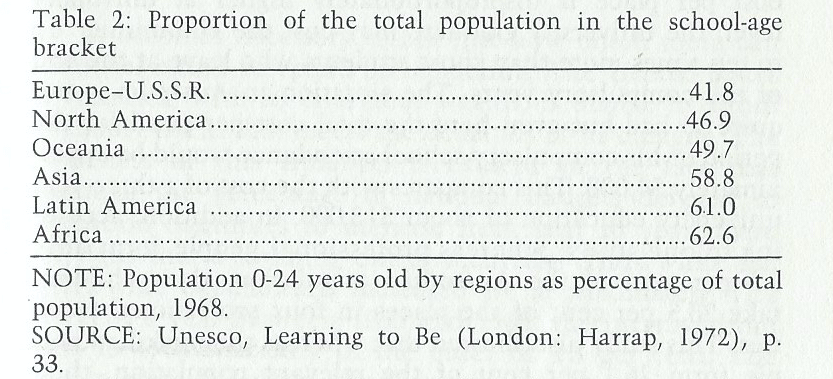 There is a growing demand for school places and the greatest demand is being experienced by those countries least able to afford it. The wealthier countries, however, have their own particular problem in the form of increasing demands for higher education - a problem that Africa with 1.3 per cent of those between 20 and 24 years old in higher education institutions has not yet begun to face.18 The Unesco International Commission on the Development of Education makes the estimate that "the number of persons receiving formal, institutional education throughout the world borders on 640 million".19 This leaves approximately 500 million of school age not in schools who consequently will receive little, if any, of the huge financial resources allocated in the world's education budgets. It takes little imagination to discover on which particular socio-economic strata most of this 500 million are. As Illich points out educators appeal to the gambling instinct of the entire population when they raise money for schools. They advertise the jackpot without mentioning the odds. And those odds are high indeed for someone who is born brown, poor; or in the pampa. In Latin America, no country is prouder of its legally obligatory admission-free school system than Argentina. Yet only one Argentinean of five thousand born into the lower half of the population gets as far as university." 20With each increase in expenditure, the schools get further away from the possibility of democratization. The institutions of higher learning are generally heavily populated with children from the wealthier classes. Because the cost per place is disproportionately higher at university level, the university graduate may cost the community up to ten times more than those students who leave at the end of the compulsory years. The situation in Australia is not quite so bad but even here the total cost per pupil for the period of his compulsory school attendance would be approximately $4,000. This compares with the cost of a three-year university education of about $13,000. In addition, according to one study, whereas professional people form only 5.6 per cent of the Australian population, their children take 23.5 per cent of the places in four professional faculties. This study also showed that whereas the unskilled people form 26.1 per cent of the relevant population, their children could secure only 7.6 per cent of the places." 21The money spent on schools is channelled to those who succeed and since success is more often than not rewarded with higher incomes in the labour market, those who consume more of the public purse are further rewarded in their life opportunities. The cost of schooling is rising everywhere. Public expenditure on education rose by 150 per cent from $54,000 (American) in 1960-61 to $132,000 million in 1968 (and this excluded amount spent by the People's Republic of China). An over-all estimate of the world cost of education is given by the Unesco Commission as more than $200,000 million - putting it in first place as the largest user of financial resources available to the world community. Add to this the fact that the average world-wide public spending on education is increasing more rapidly than the average world-wide gross national product. In 1960, for example, the average GNP was $1.8 million million and of this $54,400 million (or 3.02 per cent) was spent on education. In 1968 the GNP was $3.1 million million and $131,600 million (or 4.24 per cent) was spent on education. We must remember that this vast expenditure is reaching a little over half the population in the age group 0-19 years. But of those who manage to attend school, how many succeed in either being education or, at the very least, gaining some certification? The Unesco Commission found that in half the countries of the world, half the children enrolled in schools failed to complete the primary cycle. It becomes necessary to ask just how much more can countries afford to spend on schooling. The United States of America, with its enormous wealth, is unable to afford a school system that meets the demands of its citizens. The awareness of this situation is evident in the fact that although the percentage of national budgets devoted to education continues to increase from year to year, there are signs that a levelling out is occurring. Thus, while the world-wide expenditure increased by approximately 11.2 per cent a year between 1960 and 1968, the increase from 1967 to 1968 was only of the order of 8.3 per cent. The cost to a society of its school system cannot, of course, be measured in terms of expenditure alone. The schooling expenditure must be a function of the state's overall economic framework. In most countries it has consumed vast quantities of labour, investments, and organizational time at the expense of other much needed areas of human activity. It is only reasonable to expect that the present level of expenditure must be justified before more is spent. Unfortunately, most countries, while recognizing that the school system has failed to move significantly towards democratization, cannot imagine any remedy except increased expenditure. Just as the institutionalization of education has failed to achieve democratization of education within the national boundaries, so it has been unable to help bridge the ever-increasing gap between the industrialized and the developing countries. The school is essentially a conservative instrument. Conformity is required at every level so that advancement is restricted to those who abide by the rules. The entire population is taxed to provide higher levels of consumption for those who have consumed all the lower levels. The dropouts must pay for the successful. The rules of institutionalized learning have been drawn up to help those with most advantages overcome those with least. It is the same with the developing countries.22So while the educational expenditure of the developed nations in 1968 was $120,000 million, the expenditure of the developing countries was less than $12,000 million. This, coupled with the proportion of young people in such countries, means that the developing countries spend about thirty times less per pupil than do the developed countries. Again from 1960 to 1968, the industrialized nations' educational expenditure increased by 145 per cent while that of the developing countries increased by only 130 per cent. The developing countries are allocating, therefore, a decreasing percentage of the world's educational budget, dropping from 9 per cent in 1960 to 8.6 per cent in 1968. Not only is the gap enormous but it is growing larger year by year. It would appear that in the present situation, where the schools swallow the entire educational budget for the younger age-bracket, there is a little hope of any democratization on the level of equality of opportunity which, as I pointed out, is merely the first step. If this step cannot be taken there is little hope that others will. The world view presents an even bleaker picture than does the focusing on a particular country for, while there may seem to be some hope for equality within a single political system, there can be very little hope that such a principle may extend over the whole political spectrum. If the countries of the world cannot afford to spend ever increasing amounts on education and if the total amount is reaching only half of the eligible children and if this half, in turn, is greatly reduced before any benefit is obtained even on the schools' own terms, then hope of equality and democracy through the school system is at best a cynical illusion and at worst a conscious manipulation of the majority for the benefit of the minority. Illich, summing up the situation, says that: the high cost of schooling turns education into a scarce resource, as poor countries accept that a certain number of years in school makes an educated man ... for poor nations, obligatory schooling is a monument to self-inflicted inferiority. To buy the schooling hoax is to purchase a ticket for the back seat in a bus heading nowhere." 23The problem of selection I think it is fair to say that a substantial number, possibly a majority, of people in Australia believe that the person who fails in school has only himself to blame because he did not apply himself to the task at hand or even that there is no blame at all because that person simply did not have enough "brains" to succeed. This situation is the result of the school having established its claims to the satisfaction of most people. The basic claim is that the school is able to judge people's worth and so is able to prepare them for their appropriate place in the social and economic hierarchy. Of course, much of the force of such a claim comes not from the nature of the school itself but from the fact that the school helps reinforce the economic and social divisions of those who enter it. Because of this assumed ability to judge the successful, the school has provided a rationale for the social pyramid. As Illich rightly points out "the number of satisfied clients who graduate from schools every year is much smaller than the number of frustrated dropouts who are conveniently graded by their failure for use in a marginal labour pool .... Citizens are 'schooled' into their places?"24The concept of failure in the Australian school situation must be closely examined. It is evident that if one uses a linear scale and assigns each pupil to a place on that scale then there are going to be failures. The failures are necessary for the system to operate as a sorting mechanism. It would be acceptable if these school failures were simply "failures-in-school" but, more and more, they are becoming "failures-for-life". The school, rather than being a liberating force for the disadvantaged tends to simply reinforce the already existing distribution of privilege within a society. We are "consistently punishing half of the children who are trying to learn what society is trying to teach them".25 The school selection procedure depends on some form of examination and grading. The rationale is that such examinations are designed to find out what a person knows so that he can then go out into his proper place in society. The school examination, however, does not really seek to discover what a person knows but rather what he knows of what the school has on its syllabi. That such a narrow selection from the totality of human knowledge should so largely influence a child's life chances is simply not justifiable. Once the final school grade has been assigned, it is taken up by universities, governments, industry, and the society in general. How does the validity of such a grade stretch to all of these agencies' requirements? In the final analysis, the school's grade is sought not because of the information that it can give but because it has become an unexamined fetish. In all states of Australia the school selection may be based on a child's adaptability, honesty, interest, willingness to perform set tasks, application to school work or simply a pleasing personality. An identical grade will not enable anyone to distinguish between the hard-worker and the brilliant, the self-starter and the "I'll-do-it-if-I'm-pushed" student. The final selection expresses nothing pertinent to anyone interested in it but it is about to constitute the basis of a self-fulfilling prophecy. The society's wholesale reliance on the school's selection compels students to spend years in school against their own interests. Selection grants to schools an awesome and arbitrary power over young lives. In addition, the actual worth of the school selection is highly questionable. A review of studies in this area suggest. that "the men who get to the top in management have developed skills that are simply not taught by formal education".26Australian schools, as certificating agencies, have built up a structure by which selection takes place and by which it seems justified. There are entrance requirements, examinations, grades for progress each year. Such requirements mean that the teachers have to exercise almost constant authority over a pupil's learning. The student revolt has, in large measure, been directed at this arbitrary control over students' lives. 27 As John Holt so succinctly puts it, in reply to the statement that schooling has made it easier to rise in the world because people now are picked for jobs by qualifications rather than by their connections, "the trouble is that they are not picked by qualifications, but by school credentials, which are something quite different".28 Contained within this problem is that of the ideology of merit. In a supposedly egalitarian society such as Australia's, merit has been seen as the antidote to entrenched power and privilege and as a genuine step forward in providing equality of opportunity. But merit is little more than a cover for the advantages flowing from a particular socio-economic condition. The middle and upper classes are simply better able to take advantage of their situation to succeed in school. They are better fed, clothed, and housed. They have greater access to a wide range of learning opportunities which come with money such as books, travel, cultural activities, and the like. It is important to remember that the ability of the privileged to perpetuate such privilege through their young will remain if the schools are simply abolished while nothing else is changed. Indeed, the ensuing state would probably be worse since even the few who manage to achieve social mobility via the school would be unable to· do so. Such dangers are evident and Illich has presented them in very clear terms in his writings. Bowles and Gintis have shown that selection in schools takes place independently of the level of cognitive development and is, in fact, concerned with personality traits associated with subordinacy, discipline, and rule following.29 If this is the case, then there is a pressing problem of the practical application of such selection. There seems to be mounting evidence that our selection procedures are unable to do what they claim, that is, to predict the future. While they measure with great accuracy past achievements - namely, what has gone on in school itself in terms of the criteria that the school has adopted - they seem, at best, to have a tenuous connection to the work life of the community. The universal practice of the application of the idea of "progress" to the schooling system has resulted in a further problem. The notion of each year's entrance being dependent on the previous year's grade usually means that the pupil who fails in one year is penalized thereafter. This does not mean that the child is not "promoted" to a higher class but that the child is considered a failure and is streamed accordingly. Failure is solidified into a life-long inheritance. This coupled with impoverished subject matter, blocked access to information, denial of individual rights, the replacement of self-responsibility with obedience to authority, and the drive to maximize the "amount" of knowledge, means that the operation of the schools becomes a cruel game with people's lives. Schooling needs to be seen as a game and not as the way things must be. Games can be dispensed with and the rules can be changed. However, this breakthrough requires that all people become aware of the situation and willing to act to achieve a better society. The problem of the school's multiple tasks Different schools do different things ... but increasingly schools in all nations, of all kinds, at all levels, combine four distinct social functions: custodial care, social-role selection, indoctrination, and education as usually defined in terms of the development of skills and knowledge. It is the combination of these functions which makes schooling so expensive. It is conflict among these functions which makes schools educationally inefficient.30The trend in Australia is for schools to turn into "super-schools" with an increasing variety of tasks assigned to them. If any changes are desired within our society then the cry goes out to have some particular course or other taught in the schools so that children will be able to drive more carefully, swim more easily, or mow the grass more evenly. Any proposed change is quickly passed to the young in school as though it were the responsibility of the young to improve society. This is essentially a conservative doctrine which effectively prevents change. What is also not recognized is that such additions to the present tasks of schools further retards their minimal educational effort. The obligation to attend school must frequently come into conflict with the learning desires of the child. It is just not possible for a person to understand within a set time limit. Teachers often command their pupils to do just that - read and understand by next week. The child may be commanded to read but understanding may not come within a week or even at all. Motivation and interest arise from a complex of sources and the scheduled timetable may or may not coincide with such a desire. The enormous effort and cost needed to organize unwilling learners into classes and to then sustain their interest makes the school extremely inefficient even on its own criteria. To learn is a natural activity of man and we must ask schools whether or not they consider the multiple tasks they are called upon to perform are in any way detrimental to the educational task they were established to carry out. Does the child-minding service that schools provide for the rapidly changing economic structure of the family militate against the natural desires of children to seek variety in their learning experiences both in terms of time and place? It seems inappropriate to an educator to be an arm of the police and yet this is what many teachers in schools become. Illich, characteristically, set out this situation as a role-playing one for the teacher in which the teacher acts as custodian, moralist, and therapist. Unfortunately, when the teacher is all three then he is in a powerful position to persuade "the pupil to submit to a domestication of his vision of truth and his sense of what is right".31Inevitably, the school assumes a socialization role which is to fit the child into society. Conformity to the norms of society are inculcated as a means of survival. The ability to satisfy so many different teachers, each with a different view of life, a different character, and different family circumstances and personal expectations must demand so much on the part of the student that it is little wonder that he resorts to hypocrisy and lies. Include in this pressure the fact that the school conditions, in large measure, the degree of privilege and power that the student will have in life, and deceit becomes a practical necessity. It is interesting to note that much of the opposition to Illich's ideas comes from people who are sympathetic to his analysis of what the schools are doing. The opposition arises from the fact that such people see evil in the world and believe it should be combated. They critize Illich's suggestions concerning the necessity to protect the autonomy of the learner which they see as an abdication of responsibility. Arthur Pearl, for example, says that "to learn what one likes is to learn prejudices".32 Prejudice must be overcome but the moral aspect of this problem cannot be solved by the schools since a moral decision can only be made, by an autonomous person, by someone free to make such a decision. All too often, success in overcoming prejudice is attributed to schools when all that has happened is that the children have been indoctrinated in the opposite attitude. Each time a person submits to indoctrination, even indoctrination in what may currently be seen as a laudable attitude, his resistance to further indoctrination is lessened. This is part of the domestication of the individual. Prejudice is a societal problem and can only be answered on this basis. It cannot be made the responsibility of the young to transform our prejudiced society. Freedom to learn is freedom to learn prejudice but it is also freedom to overcome prejudice. The scholastics saw this same point clearly when they argued that if man is to do good he must be able to sin. Compulsion to learn may be compulsion to avoid prejudiced behaviour but only a free act will overcome prejudice itself and we cannot compel a free act. Man's belief in compelled goodness dies hard. People cannot be compelled to be good. Pearl has fallen into the trap of thinking that "what is worthwhile is what is taught, and, conversely, that if something is important someone must teach it" .33 It is difficult to think beyond the school system simply because its monopoly has existed for so long in the educational field. There is such a close connection in people's minds between school attendance and education that the words "school" and "education" have become interchangeable. This identification rests on the school's social function. It has taken over from the church the additional task of salvation, substituting material for spiritual salvation. The school is the institution which is empowered to preach the myth of unending consumption in a systematic way as did the church with its own doctrine of salvation. The school is also the institution which is empowered to overcome the contradictions that arise when such a myth is preached - for example, the fact that there are not enough goods for everyone so that some people must miss out; the fact that if consumption is to continue it must continue for fewer and fewer people; the situation where people are declared to be equal and then treated with gross inequality. The church was faced with similar problems concerning love for all men and advocacy of war. The school is the place where. the ritual takes place - a ritual whereby failures are attributed to certain factors such as ignorance, laziness, lack of work, want of intelligence, and non-attendance. Since the problem is not held to be the school, it is able to continue reproducing the need for such ritual in much the same way as the declaration of certain things to be sinful perpetuated the confessional. The church was able to accept much of the criticism aimed at it during the Reformation but, because this criticism did not strike deep enough, the problem was perpetuated in other forms. Criticism and action which is based within the framework cannot cure the problem. Only criticism which attacks the school process itself will be capable of bringing about radical change. It is for this reason that Illich has attacked much of the present thrust at school reform. His view is that while many of the changes which have come from the reformers are good, they still leave intact the ritual of the school. Progressive education is attacked because it achieves its results by seduction and thus renders the pupil impotent in the society which is not geared to values which are expressed in such schools. Community schools are attacked because they are merely "pimps for the professional hookers who control the upper levels".34 Though such criticism sounds harsh, it flows from Illich's contention that if the main elements of his definition of a school are left intact, as they are in most community and progressive schools, then mere tinkering with other elements will not solve the problem but, in fact, retard a concerted attack on the fundamental issues.35 Conclusion This chapter has not been an attempt to outline all of Illich's criticisms of school as an institution. Rather I have been intent on giving only those criticisms which seem to me to have bearing on Illich's social thesis. Granting Illich's definition of schools, it seems that the case outlined is overwhelmingly compelling. Schools have failed and cannot possibly be expected to succeed. The criticisms of schools that Illich has made have been presented by other authors but his contribution has been to weld such criticisms into a relatively coherent framework. The humanistic attacks of Paul Goodman, the episodic criticisms of John Holt, the heartfelt fury of Peter Marin and many others have all contributed to the atmosphere in which Illich could formulate an attack on the whole notion of schooling itself. He offers a radical analysis and far reaching proposals with ramifications for the whole of our social fabric. A general criticism has been levelled at such attacks suggesting that while some claim that schools are ineffectual others claim that schools are all-powerful. Since Illich has attempted to synthesize both elements, he is criticized as being basically inconsistent. Actually, this argument is of little moment providing we remember which particular aspects of the school Illich claims are ineffectual and which he claims are very powerful. The school's stated objective of equality for all, its claim to be the most effective educational method that is compatible with society and within such a society's economic means, its claimed concern for the individual and his advancement are all things which it has not achieved and which it cannot achieve. In such areas the school is completely ineffectual. However, as a socialization instrument, as a certification agency, and as a selection mechanism for the preservation of the status quo the school is extremely powerful and effective. If schools were intent on "self-actualizing personal development"36 then there seems to be no reason why they should be limited to a certain age-group, why they should have set periods, set work hours, set subjects, set teachers, compulsory attendance, and teacher-directed learning in classrooms. None of these elements seem to be necessary and most, if not all, seem to have possible detrimental effects on education. There is no necessary connection between schooling and education. There may be a necessary connection between schooling and our present society, in which case, as Bruner points out, "reform of the school is probably not enough. The issue is one of man's capacity for creating a culture, society and technology that not only feed him but keep him caring and belonging." 37 The schools fulfil the needs of the state; in most countries this means keeping things as they are. They can be called creators of "false consciousness" since they must give people the feeling of being independent while schooling them to be more dependent on other institutions in the society. Such a criticism is probably a model of Illich's thesis which is not really concerned with the way the schools operate but rather with the fact that the schools operate at all. Illich is constantly pointing out that the schools have little option as to how they operate since their social function conditions most of their operations. The monopoly that the school holds on the educational formation of the young has now become part of its institutional structure. By this I mean that if there were alternatives to the schools - true alternatives, not just reformed schools - then schools would have to cease to exist. This is a paradox. Schools can only remain as long as they have the monopoly and as long as society supports such a monopoly. Schrag has underlined this situation when he says that "as soon as we demanded success for everyone - once there were no alternatives - failure was inevitable".38 When there were other alternatives to economic and social advancement, the school was a useful institution. Today, however, schools cannot tolerate alternatives without inviting their own destruction. In seeking to analyse why schools themselves are now under attack, we must inevitably return to the area of values. A school system totally geared to a technological society will remain immune to any attack until there is a growth of values within that society which questions the whole rationale of the system where competition is prized above cooperation, where fair play is preached but the rewards go to those who disregard them, where individual advantage is the supreme value and other's lives and wellbeing are the objects only of pity. Is it little wonder that the schools fail to give the young the values of love, cooperation, and understanding when the grading system is based on neatness, accuracy, and obedience for the goal of winning the prize and defeating one's friends? It is not possible to show that the schools have failed unless we can point to values and results that were intended and were not obtained. What was intended is not simply that which is written down in the preamble to the various state education acts but rather that which motivates the whole of society. The society as a whole espouses certain values and in the Australian context these are undoubtedly material prosperity and personal comfort - the "technological" values. It is Illich's contention that the school also contains such values and so acts as a service institution for such a society. Given the present structure of privilege and the possibility that society may wish to allow the rich to gain more and the poor to remain exactly where they are or fall further behind, then no change will take place in schools which would help destroy this situation. It may be that, for prudent management, the schools will have to modify their structure and approach, but no fundamental alteration will occur. Schools cannot bring about the necessary value change by themselves nor can they prevent such a value change by themselves, but their strategic situation means that they can be major obstacles to such change. They cannot be major supporters for reform since their own structure is so much tied up with the opposing value system. Their abolition could be a major contribution to a realignment of forces with society which could lead towards a convivial life for all. Chapter 3 When the Schools Are Gone Introduction So far, I have outlined the case for radical societal change and, consequently, for the need to dismantle the school system as a necessary part of such change. My analysis of Illich's position has suggested that there is an extremely strong case for a complete transformation of our pattern of life. This chapter is concerned with the possibility of such a transformation. It would be entirely contrary to Illich's critical approach for him to lay down what the new order must be after a cultural revolution. His suggestions on alternatives are not an essential part of his over-all argument. He has pointed out ways that people might learn but that is as far as he goes. It is necessary for each person to see his own possibilities in a deschooled society. They will not be handed down on stone tablets but must arise from the individual in his own life-situation. Illich has been subjected to a great deal of criticism for not presenting a definitive programme for education in a deschooled society. Paulo Freire's answer to similar criticism was: "You are waiting for the guru, the teacher, waiting for the last word. I came here not to teach - not to give you formulas but to share something with you. I came here as an unfinished human being and not as a god."1Illich is not the guru either and it would be disastrous to consider him as such. He has been the galvanizing force and a focal point of much of the radical criticism of schools. He is a speaker with charisma. But Illich himself has acknowledged his debt to the large number of educators and interested people who have engaged in discussions with him at Cuernavaca. He has not claimed to have the last word or to possess the formula for success. He is merely intent on working with others towards the goal of a convivial society. To assert that Illich must present one vision of the future is to opt for the elimination of choice. Nothing could be further from Illich's conception since the elimination of freedom would mean the imposition of new prejudices and privileges. All too often the debate about the validity of the deschooling argument comes down to a discussion of alternatives which are themselves institutionalized. All too often critics seem to suggest that the only viable alternative to schools is another institution which would perform all the tasks that they presently perform.2 This blind faith in schooling means that no alternative seems acceptable until it looks so like the present institution that all impetus for change is lost. Predictions There is no point in going into great detail concerning Illich's suggestions for alternative educational frameworks since they are not an integral part of the deschooling argument and his own account is sufficient to grasp the type of educational experiences he is proposing. There are, however, some important criticisms which have been made about his proposals and, as these have reference to other areas of the general argument, they need to be taken into account. The alternatives to the schools need to fulfil the following criteria if they are to be part of the convivial society. First, they must be open to all without qualification. This means that there can be no age limit, no economic, social, political, or ethnic barriers to their use. Second, they must be available when people need them. They must provide what people want to know, when they want to know, and in the manner which is most convenient to all concerned. Third, they must avoid institutionalizing either the subject matter or the methods of instruction. Both need to be responsive to the learning needs of those who will use these "educational webs", as Illich calls them. Fourth, they must not present a view of knowledge which sees it as a commodity. It is obvious that such educational networks could not exist within our present social arrangements. It is simply not possible, at this stage of development, to disassociate the learning process from the social process. Consequently, it would be of little moment to discuss educational alternatives unless we have reason to believe that man is capable of creating an alternative society in 'which such alternatives can find their proper place. Because of the enormous variety of theories of the nature of man and of his basic orientation, the burden of · proof is on the opponents of the possibility of a convivial society to demonstrate just why man is not capable of living in such a way. To draw boundaries around man's possibilities needs evidence. To suggest that man has various future possibilities, including a convivial existence, is a descriptive statement based on man's experience. Providing man has a future, it is not possible to rule out any of the large variety of ways that man can organize his social existence. In a convivial society "access to reality" would be fundamental to the concept of education. Alternatives need to be based on the natural resources available to an inquiring person. Such resources can be objects that exist in the world, persons who already have skills and values that a person can model himself on, people who can challenge him, compete with him, help him, or just be friends with him. With this in mind, Illich suggests four possible ways of organizing such natural resources. These he calls reference services to educational objects, skill exchanges, peer-matching, reference services to educators-at-large. The reference services to educational objects would provide access to things needed for learning in much the same way as libraries, museums and the like do at the moment. These would need to be greatly extended. The skill exchange would allow persons wishing to learn and those wishing to share skills to get into contact with one another. Peer matching would similarly enable people to contact others who were interested in working together in some inquiry. Reference services to educators-at-large would provide a directory of "professionals, para-professionals, and freelancers, along with the condition of access to their services".3The two models being used here are the library and the telephone system, both of which have a potential for convivial contact between people. To a large extent; people can use such systems in a non-coercive, unregulated way whenever they want to find something out. The various suggested alternatives would fulfil most of the criteria necessary to be incorporated into a convivial society. I say "most" since it is possible for even these educational webs to contain the seed of their own destruction. Jerome has pointed to one potential problem when he claimed that "laissez-faire education runs the same risks as laissez-faire economics. Power and privilege accumulate like an avalanche."4 It is certain that if learning were. turned over to the market mentality then there would be no way to avoid the commodity approach which Illich criticizes in the present system. However, Jerome's objection displays a certain amount of confused thinking. Illich's approach is not a libertarian one, since he believes that the only sane society is a convivial one where the main principle is care for others. Libertarianism, on the other hand, has as its guiding principle the rights of the individual. While these principles are not incompatible, they have given rise to quite opposed philosophies of society. Libertarianism, starting with the rights of the individual, comes to the conclusion that there should be no schools supported by the general community. As-Hospers has pointed out, "there is a market for education, as there is for any other needed commodity, and private institutions would supply it"5Hospers goes on to speak of a competition among private schools which would spring up to satisfy the need for education. The problem of some parents not sending their children to school would soon disappear under a voluntary system since education would still continue to be a vital necessity. After all, as Hospers says, "no one can get a well-paying job without a modicum of education"6 The difference between libertarianism and Illich's argument is plain. Illich's deschooling can only take place within a revolutionary transformed society in which the supreme value would be care for others; the libertarian's deschooling takes place within a consumer society in which the supreme right would be to be free from government constraints so that the individual can flourish. The libertarian, like the laissez-faire economist of the past, wishes to take that which should belong to all and parcel it up and sell it as though it were part of the economic market. We need to recognize that there is such a thing as common ownership and that moral, cultural, and aesthetic values and events are part of the common good. A community will grow more and more intolerable as monopolies are established over that which everyone has a right to share in. As Paul Goodman puts it, "The tolerance background for any economic activity cannot be an object of economic activity." 7I think that we are now in a position to see that Jerome's objection is valid but that it does not apply to deschooling. "Laissez-faire education" would imply that the responsibility for education shifted from the state to the individual. Illich would agree with this but would add that the convivial society would still care about learning. Such a society would provide what was necessary so that everyone would be able to have access to what was held in common. In the convivial society the right to education would not be granted by the collectivity but would be assumed to be a natural right of each individual. The convivial society would seek to provide resources so that everyone within that society could discover whatever he wanted to know. Illich suggests that the community could either provide the total amount for education to the networks and then have them free and open to all for as long as possible each day or it could provide limited entitlements to every person to pursue his own education."8  The second proposal means that everyone, at birth, could be given an entitlement which would be deposited in a special education bank. At any time in his life, he could then withdraw all or some to pay others to teach him skills, to gain access to scarce resources or for other educational purposes. To gain extra entitlements one could teach others. If, for example, we divide the present population of Australia into the total educational budget and multiply this amount by the average life-expectancy then we would have an amount of approximately $8,500. At present costs this would enable a person to just get to university but would not enable him to complete a degree course without gaining extra entitlements by helping others. The present ability of the various Australian governments to support primary, secondary, and tertiary students is based on the fact that large numbers of students do not complete the cheaper years of schooling let alone any of the more expensive ones. Such schemes have problems, not the least of which is how to define "education". What is to count as "educational" would, in the end, have to be left to the individual. If travel is educational then it could be paid from educational entitlements. The underprivileged may use such entitlements on things which keep them poor and, in the same way, the rich may use them on things which make them richer. Illich has not been sufficiently aware of how important the advent of a full convivial society is to the validity of such schemes. It is important to note just how closely the school system is bound to the social system and how the social system can make use of any institutionalized form to manipulate those within it. Illich's argument is weakened by his concentration on institutions without the corresponding attention to individuals and groups within such institutions. While acknowledging the importance of individual awareness for the advent of a convivial society, Illich seems to play down the equal importance of people's values for the perpetuation of the status quo. People can manipulate institutions for their own ends, Illich has shown, in much the same way that institutions can manipulate people. Strategy Whether or not deschooling proves feasible, universal education cannot be achieved through schooling. The schooling argument is not feasible given the availability of resources and their distribution throughout the world. For the sake of the argument, it is possible to place both the schooling and the deschooling proposals on the same basis - both are just not feasible to the extent that we accept the status quo. To achieve universal education, society will have to be changed. Mere tinkering and innovating in the schools, the establishment of alternative institutions built on the style of the school, the multiplication of technological devices, none or all of these can make the schooling proposal work since the problems are inherent in the social and economic structures of the countries of the world. The argument must shift from the feasibility of Illich's proposals to whether or not deschooling can be made feasible. The force of such proposals depends, in large measure, on the accuracy of the description of the present state of schools. If the schools are as Illich depicts them, then we are forced to seek alternatives. It is necessary to overcome the feeling that we must believe in the schools simply because the alternative seems to present an unliveable situation. In view of the enormous social problems that exist, it may seem that schooling gives us a glimmer of hope.  Deschooling, as an alternative, seems so shattering that we draw back. The basis of Illich's strategy to achieve deschooling depends, almost totally, on the notion of a crisis resulting from the collapse of the economic and social systems which contribute to society's growth. Illich suggests that "this crisis may be triggered by an unforeseen event"9 and that, as a consequence, what had been previously unthinkable will suddenly be seen as a distinct possibility. It is extremely difficult to evaluate the basis of Illich's strategy since it depends on the occurrence of a future crisis. However, the cause of such a crisis must be sought in the present and in the projection of the present into the future. The breakdown of society has been advanced by many theorists to explain how their ideas will have an opportunity of coming into practice. Only the passing of time can confirm their predictions. In this case, Illich is depending heavily on the notion of an ecological crisis. The argument is simple: the world's resources are finite and at some stage will run out if the growth rate continues to climb. It is projected that as resources become scarce unemployment will result and the facilities which come with urban living will become prohibitively expensive leading to a collapse of essential services such as power and sanitation. This opens the way to the possibility of epidemics whose spread would be increased by international travel. Governments would then seek to acquire a larger share of the fast diminishing resources by resort to force.10The reality of an imminent crisis depends very much on an estimation of the present and on the likelihood of the continuation of the present trends. The complexities of such predictions cannot allow for absolute certainty and even Illich says that he can "only conjecture on how the breakdown of industrial society will ultimately become a critical issue".11 A major factor, therefore, affecting the feasibility of the deschooling argument is the weight given to the belief in the breakdown of society in a crisis situation. This also helps answer some of Illich's critics who claim he is politically naive in suggesting that the rulers are about to favour the "disestablishment of a mobility system which ... increases their competitive advantage".12 Of course, no one expects the privileged to give up their privilege. The situation, as Illich sees it, is that they will have little choice given the inevitability of a social crisis. So that we can further follow Illich's strategy, let us grant that such a crisis will happen. What then? It is certain that in such a situation there will be many groups contending for leadership. There will be multiple proposals for reorganization and rebuilding the shattered society. What role does Illich expect advocates of the convivial society to play in such a situation? For a choice to be made for a convivial society rather than for some form of bonded society, there must emerge, according to Illich, a group of concerned people who will advocate the use of convivial means for the achievement of their goal. Illich is not speaking of an "action group" or a party which would seek to manage the crisis since, in his view, to do so would mean that the move to a bonded society would become irreversible. The formation of any organized elite which opposes growth without questioning the structure of society would only open the way to a stable-state industrial economy which would be worse than the industrial growth state of the present. Illich is relying on the breakdown of society to bring about a revolution without the presence of any group who have, as their conscious aim, the making of a revolution. His objection to the operation of a revolutionary elite is the degree of manipulation such an elite must use to lead the majority towards revolt. Illich is opting for a spontaneous revolution since he believes that it is only with such a revolution that the convivial society can be brought into being. Despite this, he has not given a clear picture of the situation within the crisis breakdown. There would be a number of stages and Illich's strategy applies only to the initial one. The same crisis which could result in a convivial society could also lead to "one-man rule, expert government and ideological orthodoxy".13 In the face of the inevitable violence that Illich speaks about, convivial means are extremely weak instruments for achieving the desired goal. The prize is unlikely to go to those who avoid "management of the crisis". Illich has seen the revolutionary dilemma but has failed to suggest a way the majority of people can transform "inevitable violence into convivial reconstruction"14 while relying only on convivial means. It is necessary to take a stance which will be consistent with management of the crisis if Illich's strategy is to be rescued from seeming impotence. This stance must recognize that in a revolution two rights are in violent contradiction. These are the right of the status quo to exist and to continue to exist and the right to change the status quo to reduce injustice and the threat to man's survival. The clash is between what is and what ought to be. Illich's problem is that he has imposed an ethical obligation on those who wish to see a convivial society to only use convivial means while the present society can exact immoral sacrifices for its own continuation. Intervention in the· breakdown of industrial society must be seen as ethically valid since the group seeking the convivial society did not cause the breakdown. It is only when this is granted that Illich's concentration on the ability of the law to aid the advent of the convivial society makes any sense. The gathering of a majority to change the laws and direct them towards the desired goal is one of the means that could be harnessed, and which could prove useful in such a situation. Still, in the final analysis, the feasibility of Illich's strategy depends not on ethical considerations but on factors such as the possibility of a breakdown of industrial society; the presence of a powerful, organized group who are intent on the advent of a convivial society; the possibility that this group can galvanize the majority to accept self-limitation and a restructuring of the present social order; and the possibility of overcoming any opposing group intent on some form of bonded society. A convivial society is a possibility, but it is not inevitable. Ultimately, it depends on individuals seeing such a society as a desirable goal. The possible extent and success of such awareness is impossible to judge. Since the deschooling argument is tied to the convivial society proposal, its feasibility depends on the same factors. The choice is between making deschooling feasible or accepting the situation where a small minority are able to deprive the majority of the fruits of the earth. New society The new society does not depend solely on the feasibility of the strategy but also on the tactics employed within this strategy. If intervention in the breakdown of society is necessary, then the nature of this intervention needs to be made clear. The basis of any intervention in a crisis situation needs to be positive as well as negative. The negative aspects can be drawn from the various criticisms of our present society. Illich's own contribution to this area has been most marked and would seem, at this point of time, to supply a useful focal point for critical analysis of social structures. The positive aspects of the proposal are much more difficult to outline. Since the goal proposed is the convivial society, it seems that the best tactic would be to attempt to show the possibility of such a society by the most simple means available - a genuine small-scale attempt to establish such a society among those who already hold to conviviality as a goal. It is employing the age-old religious method of bearing witness to one's convictions by living out one's ideals. If both aspects could be developed together, then the intervention would consist of a critique of the consumer society to show its failings plus the highlighting of the advantages of a convivial society and the demonstration of its ideals in a small-scale community. There is, of course, no guarantee that such tactics would succeed. The most that can be hoped for is that conviviality will be seen as the most desirable alternative in the crisis. It must be emphasized that Illich is not proposing any detailed blueprint when he speaks of the convivial society. As he has pointed out, the new convivial society could well generate "a new flowering of surprises far beyond any one's imagination and hope" .15 He is simply proposing a method whereby each community can choose its own social organization. There can be no utopian plan for a convivial society. There can be no hypothesis and, consequently, there can be no imposed notion of success or failure. Success will have to be determined by those within the attempt using self-generated criteria. No one can a priori set down behavioural, emotional, or even social goals to be obtained since there is no way of knowing what will happen to people who attempt to take seriously the process of living. It is possible to see within the present structure points from which a start can be made in relation to deschooling. Education could then be used as a paradigm case for the other social movements that would be necessary to achieve a convivial society. One starting point could be for the new community to be given control of its own educational money. This allocation would be for the community as a whole and not for some specific group, such as the young for example. Further, education would need to be divorced from any particular institution. In this way, the schools would cease to define education as a product of their services. This last step would mark the beginning of an attempt to put conviviality into practice since it would mean that teaching would become a community responsibility. It would mean that any existing buildings under the control of the community would cease to be used by particular institutions and could, instead, be given over to total community use. Immediately, pressure would be experienced throughout. this community since the school could no longer perform its present tasks of child-minding, socialization, and certification. The situation could be imagined as the reverse of the present where the community constantly pressures the school to accept more and more duties and responsibilities. Wider social changes would immediately become necessary; but what kind of changes it would be hard to foretell beyond the initial stages. The final answer cannot be recognized until it is reached. When it will be reached cannot be predicted. How it will be reached cannot be prescribed. · If the community engaged in this attempt presented their actions as an attempt then it is likely that Australian society, for example, would tolerate its existence. Such attempts could be started- from within the present movement concerned with community centres, community schools, community legal aid and health centres. The tactics could well involve support for such institutions as a first step. Other organizations which can be easily seen as convivial, for example, the library, would need to be supported and their basic philosophy made explicit. Communication systems should be investigated, and support given to those which most readily lend themselves to conviviality. An effort should be made to stabilize the cost of using them and, if possible, to gradually lessen such costs until they are supported by the entire community rather than by the individual user. In this regard the telephone would seem a possible starting point. Without going into great detail on the various tactics that could be employed to achieve the desired goal, one point emerges as being fundamental. The more small-scale attempts that can be made within the present structure, the more likely is it that a majority would decide in favour of conviviality when faced with social catastrophe. While Illich does not suggest deliberate small-scale attempts at convivial communities, he does point out that there are various groups within present social structures who are working towards limits and, although they form no constituency, "they are spokesman of a majority of which everyone is a potential member".16Conclusion It would seem that a feasible strategy for the implementation of Illich's thesis may be available and that there are tactics which may permit movement from the present society to a new society. Further, it could be said that there has been an adequate critique of the present institutions to enable people to see the destructive functions they perform in perpetuating the status quo. All of these factors, coupled with the very real possibility of a breakdown of our society, mean that it is not a fantasy to contemplate the advent of the convivial society and with it the deschooling of our system of education. In contemplating the new educational opportunities, it is necessary to remember that the actual consequences of great ideas are rarely predictable. If the intention in education is not to control or manipulate human behaviour, then there is no reason to suppose that when we remove the compulsion on people, they will wish to continue doing the things that the system forces them to do at present. People may not wish to study in groups, to discuss in depth, to read valuable books, or even to read at all. Unfortunately, Illich's proposals tend to suggest that people naturally desire to do such things. Illich has failed to follow his own advice and remember that people naturally learn from the world not about it. Illich's suggestions represent a radical departure from the present - so radical that even Illich often fails to recognise the implications. We need to recognize that the possibilities of human nature are its potentialities. What man can be, defines what he is. His being consists in continual growth, in continual humanization, in continual possibility. It will only be when social organizations reflect this that freedom will be achieved. Man's ultimate security lies in his humanization not in his manipulation of the world. Illich has expressed this very clearly when he states that personal growth is not a measurable entity. It is growth in disciplined dissidence, which cannot be measured against any rod, nor any curriculum, nor compared to someone else's achievements. In such learning one can emulate others only in imaginative endeavour and follow in their footsteps rather than mimic their gait. The learning I prize is immeasurable recreation.17When the schools are gone, the possibilities for mankind open up - not because the schools are gone but because their demise will only be possible if there is a radical conversion to a convivial society. It is the advent of a convivial society which makes the deschooling proposal reasonable. It is the presence of the schooled society which makes deschooling necessary. It will be through the determination of people that deschooling will become a reality. Chapter 4 In Conclusion In keeping with Illich's own belief, the primary assumption of this book has been that people are free agents capable of awakening to the conditioning forces of our society. This book is intended as a participation in the dialogue necessary to enable such awakening to take place. From what I have written, it is clear that I do not believe that the problem of the schools can be solved in a few days. It has taken many, many years to get where we are now. There is no easy way of turning about and seeing that the path we have been following is wrong and that we need to try again. To liberate ourselves from our old ways cannot be a matter of technique. There are no guideposts on the paths that need to be followed. There are no pat formulas that can be put into operation to achieve the desired result. In the final analysis, we are confronted with the problem of power and the problems associated with changing the very structures of power in our society. In my discussion of schools, I have tried to approach the problem both in a general fashion and in more depth in relation to the problems of Australian education. If we take the general global view, the value and essential correctness of Illich's deschooling arguments become obvious. It is by restricting our view that we can entertain the feeling that somehow muddling through will achieve a just and democratic education for all. In restricting the view to Australia, it is necessary to search in much greater detail than I have been able to do in this book into the relation between society and school. In doing so, it will become increasingly clear that education, which is a personal process of coming to grips with the world, has been slowly changed into an objective process by which a person is institutionally graded a success or failure on someone else's understanding of the world. Each person, in addition, needs to become aware that he is the source of action that can change our society. But we need to see the alternatives before we can act. These alternatives need not be detailed proposals, but they do need to express the possibilities that man is capable of achieving. They need to recognize that our present system cannot foster the values that will be necessary if our world is to continue to support personal growth. The present dehumanized social structure that demands schools for its perpetuation must not be a cause for despair. As Paulo Freire says, "hopelessness is a form of silence, denying the world and fleeing from it".1 We need instead to be aware that man is capable of continual growth and, consequently, that he is at present incomplete. Such incompleteness demands that we constantly act to achieve our possibilities. This is a search that needs both individual and community action. It is only by being aware as an individual that we can each join together to fight for a new society. This means that we must work towards our goal with hope and "as long as I fight, I am moved by hope; and if I fight with hope, then I can wait".2Notes to text.Preface1 Ivan Illich, Deschooling Society (London: Calder & Boyars, 1971), pp. 70-71. 2 john Cogley, "The Storm Before the Calm", Center Magazine 5, no.4 (July I August 1972) :3. Chapter 11Ivan Illich's work originally involved training priests for Latin America. When the Center for International Documentation came into being, Illich moved to a general investigation of the area of education. It was this particular phase in his career that gave him world-wide audiences. Since then Illich has engaged in a wide ranging investigation of the limits inherent in the institutionalization of various services and values as well as the problems involved in the transition towards a humanized society. 2 See Wayne H. Cowan, "An Interview with Ivan Illich", Christianity and Crisis 29, no. 14 (4 August 1969): 213-19. 3 Ivan Illich, "The Futility of Schooling in Latin America", Saturday Review 51 (20 April 1968) 75. 4 Ivan Illich, Deschooling Society (London: Calder & Boyars, 1971), p. 75. 5 Ivan Illich, "The False Ideology of Schooling", Saturday Review 53 (17 October 1970), p. 56. 6 See Paulo Freire, Cultural Action for Freedom (Harmondsworth, Middx.: Penguin Books, 1972), pp. 71-83. 7 Ivan Illich, Deschooling Society, p. 63. 8 Ivan Illich, "Outwitting the 'Developed' Countries", New York Review of Books, 6 November 1969, p. 21. 9 Ivan Illich, Deschooling Society, p. 39. 10  Ivan Illich, Deschooling Society, p. 47.  11 See Ivan Illich, Tools for Conviviality (London: Calder & Boyars, 1973), p. 75. 12 Ivan Illich, Tools for Conviviality, p. 20. 13 Paulo Freire, Pedagogy of the Oppressed (London: Sheed and Ward, 1972), pp. 146-47. 14 Ivan Illich, Tools for Conviviality, p. 11. 15 Ibid.16 ibid17 Ivan Illich, Tools for Conviviality, pp. 46-47. 18 Ivan Illich, Alternatives to Schooling (Melbourne: Australian Union of Students. 1972), p.10.19. Ivan Illich, Tools for Conviviality, p. 6. 20 Ivan Illich, Tools for Conviviality, p. 76.21 For example, the infant mortality rate in the Northern Territory of Australia from 1961-65 averaged 30.76 per thousand whilefrom 1966-70 it averaged 54.91 per thousand live births. Since full-blood Aborigines have been included from 1966, it is difficult to attribute the dramatic rise to anything other than an extremely high infant mortality rate of about 130 per thousand among this section of the population. Since the average for Australia is under 18 per thousand it seems safe to say that the Aboriginal infant mortality rate is at least five times that of white Australians. The figures for this calculation were taken from the Yearbook of Australia, 1972 published by the Bureau of Census and Statistics, Canberra, p. 182. 22 Ivan Illich, Tools for Conviviality, p. 5. 23. Ivan Illich, Tools for Conviviality, p. 76. 24. The survey was carried out by Dr. N. Pedder. lecturer in econometrics at the University of New South Wales and reported in the Australian of Saturday, 16 June 1973. 25 Ivan Illich, Tools for Conviviality, p. 25. 26 Ivan Illich, Tools for Conviviality, p. xii. 27 Illich's theory has much in common with the radical social theory of the early Marx, the school of humanistic psychologists which include such men as Abraham Maslow and Carl Rogers, and the Freudian "left" represented by Erich Fromm. 28 Ivan Illich, Tools for Conviviality, p. 11. 29 Ivan Illich, Tools for Conviviality, p. 14. 30 Ivan Illich, Tools for Conviviality, p. 20. 31 Ivan Illich, Tools for Conviviality, p. 40. 32 Ivan Illich, Tools for Conviviality, p. 44. 33 Ivan Illich, Tools for Conviviality, p. 50. 34 Ivan Illich, Tools for Conviviality, p. 81. 35 Ivan Illich, Tools for Conviviality, p. 102. 36 Lauren G. Wispe has presented the argument in its simplest form in his article "Positive Forms of Social Behaviour: An Overview", Journal of Social Issues. 28, no. 3 ( 1972): 8. He suggests that there: …is no way that individual altruistic behaviour tendencies can increase genetically over selfish egotistic ones, because - using an evolutionary model - inherent in altruistic behavioural patterns is the very real possibility that the altruist will die in the service of his altruism, thereby leaving fewer or no, progeny. The bearer of cowardly or selfish genes will probably "stand and fight and die", and so will live and procreate, and leave more bearers of cowardly, selfish genes. Thus while altruism ... makes for group survival, there are effective restraints against its selection genetically. Chapter 21. Ivan Illich, Deschooling Society, pp. 25-26. 2. Ivan Illich, "The Futility of Schooling in Latin America", Saturday Review 51 (20 April 1968): 58. 3. Ivan Illich, The Alternative to Schooling, (Cuernavaca, Mexico: CIDOC DOC A/E 71/341, 1971), p. 3. 4. See Norman Adler and Charles Harrington, The Learning of Political Behaviour (Glenview, II I.: Scott Foresman, 1970); Roberta S. Sigel, ed., Learning about Politics (New York: Random House, 1970); and Ted Tapper, Young People and Society (London: Archon Books, 1972). 5. See P. Jackson, Life in Classrooms (New York: Holt, Rinehart & Winston, 1968); and Benson Snyder, The Hidden Curriculum (New York : Alfred A. Knoff, 1971) 6 Ivan Illich, The Alternative to Schooling, p. 3. 7. Ivan Illich, The Alternative to Schooling, p. 3. 8. Michael Marien, "Beyond the Carnegie Commission: Space-Free, Time-Free and Credit-Free Higher Learning", report prepared for the Planning Group of the National Foundation for Post-Secondary Education, Educational Policy Research Center, Syracuse University Research Corporation, N.Y., 1972, pp. 7-8. 9. See Frank Newman, Report on Higher Education (Washington, D.C.: Government Printing Office, 1971), pp. 39-40. 10. Ivan Illich, The Alternative to Schooling, p. 4. 11. Theodore Brameld, "Education as Self-fulfilling Prophecy", Phi Delta Kappan 54, no. I (September 1972): 9. 12. Carl Bereiter, "Moral Alternatives to Education", Interchange 3, no. I (1972) 39. 13. Ivan Illich, Alternatives to Schooling, p. 23. 14. Ivan Illich, Alternatives to Schooling, p. 20. 15. Ivan Illich, America's commitment to compulsory education, Cuernavaca, Mexico: CIDOC DOC A/E 71/282, 1971, p. 7. 16. Frank Bowles, "Democratization of Educational Opportunity", in Essays on World Education, ed. George Z.F. Bereday (New York: Oxford University Press, 1969), p. 51. 17. All of the statistics in this section are taken from the report of the Unesco International Commission on the Development of Education published under the title Learning to Be (London: Harrap, 1972). The following note (p. 27 of the report) is relevant in using the statistics mentioned in this section: "The educational data does not include statistics from the People's Republic of China, the Democratic Republic of Viet-Nam and the Democratic People's Republic of Korea, but these countries are included when population data alone are mentioned." 18. Learning to Be, p. 33. 19. Learning to Be, p. 36. 20. Ivan Illich, "The Need for a Cultural Revolution", The Great Idea Today, 1970 (Chicago: Encyclopaedia Britannica Inc., 1970), p. 38. 21. These figures were derived from the educational statistics in the Victorian Year Book, 1973 (Melbourne: Government Printing Office, 1973). Victoria's figures are the highest in Australia but they are the only ones complete enough to make a reliable estimation. The study of four professional faculties is quoted in Schools in Australia: Report of the Interim Committee for the Australian Schools Commission (Canberra: Government Printing Office, 1973). 22. I do not wish to imply by the terms "developed" and "developing" that the developing countries are moving towards the conditions that are discoverable in the developed countries. Nor do I wish to imply that the developed countries are not in a process of constant development. 23. Ivan Illich, "The False Ideology of Schooling", Saturday Review 53 (17 October 1970): 58. 24. Ivan Illich, "The Futility of Schooling in Latin America", p. 74. 25. Everett Reimer, School Is Dead, (Harmondsworth, Mddx.: Penguin Books, 1971), p. 28. 26. Report on Higher Education, p. 40. 27. See Cohn-Bendit, Obsolete Communism: The Left-Wing Alternative, (Harmondsworth, Mddx.: Penguin Books, 1968); and Charles Posner, ed., Rcjlecrio11s 011 the Revolution i11 France: 1968 (Harmondsworth, Mddx.: Penguin Books, 1970). 28. John Holt, Freedom and Beyond (New York: E.P. Dutton & Co., 1972), p. 205. 29. See Samuel Bowles and Herbert Gintis, "I.Q. and the U.S. class structure", Social Policy, November-December/January-February 1973, pp. 65-96. 30. Everett Reimer, School Is Dead, p. 23. 31. Ivan Illich, Deschooling Society, pp. 30-31. 32. Arthur Pearl, "The Case for Schooling America", Social Policy 2, no. 6 (March/ April 1972): 52. 33. Everett Reimer, School ls Dead, p. 30. 34. Ivan Illich, "The Breakdown of Schools: A Problem or a Symptom?", Interchange 2, no. 4 (1971): 6. 35. Peter Martin, "Children of the Apocalypse", Saturday Review 53 (September 1970). Martin has attempted to articulate the vague feeling that time and time again various attempts at school reform seem to run into trouble because they do not get to the heart of the problem. 36. Theodore Brameld, "Education as Self-fulfilling Prophecy", p. 10. 37. Jerome S. Bruner, "The 'Process of Education' Revisited", Phi Delta Kappan 53, no. 1 ( September 1972): 21. 38. Peter Schrag, "The End of the Impossible Dream", Saturday Review 53 (September 1970): 68. Chapter 3I. Paulo Freire quoted in John Egerton, "Searching for Freire", Saturday Review of Education 1, no. 3 (10 March 1973): 35. 2. For examples see Philip W. Jackson, "Deschooling1 Nol", Today's Education 61, no. 8 (November 1972): 18-22. 3. Ivan Illich, Deschooling Society, pp. 78-79. 4. Judson Jerome, "After Illich, What?", Social Policy 2, no. 6 (March/ April 1972): 47. 5. John Hospers, Liberterianism: A Political Philosophy for Tomorrow (Los Angeles: Nash Publishing, 1971), p. 377. 6. John Hospers, Libertarianism, p. 380. 7. Paul Goodman, "Politics Within Limits", New York Review of Books 19, no. 2 (10 August 1972), p. 33. 8. Ivan Illich, Deschooling Society, pp. 84-85. 9 Ivan Illich, Tools for Conviviality, p. 103. 10. See A Blueprint for Survival (Harmondsworth, Mddx.: Penguin Books, 1972), pp. 23-25, by the editors of the Economist. 11. Ivan Illich, Tools for Conviviality, p. 102. 12. James P. Pitts, "Review Essay: Deschooling Society by Ivan Illich", Journal of Black Studies 3, no. 1 (September 1972), p. 114. 13. Ivan Illich, Tools for Conviviality, p. 109. 14. Ivan Illich, Tools for Conviviality, p. 110. 15. Ivan Illich, Tools for Conviviality, p. 14. 16. Ivan Illich, Tools for Conviviality, p. 105. 17. Ivan Illich, Deschooling Society, p. 40. Chapter 4 1. Paulo Freire, Pedagogy of the Oppressed (London: Sheed and Ward, 1972), p. 80. 2. Paulo Freire, Pedagogy of the Oppressed, p. 80. Bibliography Writings by Ivan Illich Books Alternatives to Schooling. Melbourne: Australian Union of Students, 1972. Celebration of Awareness: A Call for Institutional Revolution. London: Calder and Boyars, 1971. Deschooling Society. London: Calder & Boyars, 1971. Energy and Equity. London: Calder & Boyars, 1974. Tools for Conviviality. New York: Harper & Row, 1973. Articles "After Deschooling, What?". Social Policy 2, no. 3 (September/October 1971): 5-13. "The Alternative to Schooling"." Saturday Review 54 (19 June 1971): 44-48. "The Breakdown of Schools: A Problem or a Symptom?". Interchange 2, no. 4 (1971): 1-10. "Design for a Convivial Society". New Guinea 7, no. 3 (September/October 1972): 27-35. "Dr. Ivan Illich". Proceedings of the Quality in Australian Education Conference, May 1972, pp. 24-28. Melbourne: Australian Union of Students, 1972. "Education Without Schools: How lt Can be Done". New York Review of Books 15, no. 12 (7 January 1971): 25-31. "The Evolution of the School". Convergence 3, no. 1 (1971): 1-11. "An Expansion of the Concept of Alienation". Cold Comfort 2, no. 2 (May 1973): 2-4. "The False Ideology of Schooling". Saturday Review 53 (17 October 1970) 56-58. "The Futility of Schooling in Latin America". Saturday Revinv 51 (20 April 1968): 57-59, 74-75. "Gradual Change or Violent Revolution in Latin America?". In Latin America: The Dynamics of Social Change, edited by Stefan A. Halper and John R. Sterling, pp. 157-71. .London: Allison &. Busby, 1972. "The Need for a Cultural Revolution". The Great Ideas Today 1970, pp. 33-42. Chicago: Encyclopaedia Britannica Inc., 1970. "Outwitting the 'Developed' Countries". New York Review of Books 13, no. 8 ( 6 November 1969): 20-24. "Retooling Society". Cold Comfort 1, no. 5 (October/ November 1972): 1-3. "The Roots of Human Liberation". Times Educational Supplement, 16 July 1971, p. 4. "Schooling: The Ritual of Progress". New York Review of Books 15, no. 10 (3 December 1970): 20-25. "Why We Must Abolish Schooling". New York Review of Books 15, no. 1 (2 July 1970): 9-14. Centre for International Documentation (CIDOC) Mimeographs "The Alternatives to Schooling". Cuernavaca, Mexico: CIDOC DOC A/E 71/341, 1971. "America's Commitment to Compulsory Education". Cuernavaca, Mexico: CIDOC DOC A/E 71/282, 1971. "The Breakdown of Schools: A Problem or a Sympton?". Cuernavaca, Mexico: CIDOC DOC A/E 71/308, 1971. "Ivan Illich Challenges Education". Cuernavaca, Mexico: CIDOC DOC A/E, 1971. "Look Out Practitioners". Cuernavaca, Mexico: CIDOC DOC A/E 71/282/10, 1971. "Retooling Society 3". Cuernavaca, Mexico: CIDOC Cuaderno No. 80, 1972. Selected Writings ahout Ivan Illich Bauer, Norman J. "Deschooling Society, Uncovering Illich", Kappa Delta Phi Record 9, no. 1 (October 1972): 6-8. · Center for the Study of Democratic Institutions. "Towards a Society Without Schools". Center Report 4, no. 1 (February 1971): 3-6. Coleman, James S. "The Children Have Outgrown the Schools". Psychology Today 5, no. 9 (February 1972): 72-75. Eastman, Garry. "Freire, Illich and Revolutionary Pedagogy". Dialogue 6, no. 1 (May/June 1972): 17-29. Ebel, Robert. "What Are Schools For?". Phi Delta Ka pan 54, no. 1 (September 1972): 3-6. Fischer, John H. "Who Needs Schools?". Saturday Review 53 (19 September 1970): 78-79, 90-91. Gartner, Alan et al. After Deschooling, What?. New York: Harper &. Row, 1973. Gintis, Herbert. "Towards a Political Economy of Education: A Radical Critique of Ivan Illich's Deschooling Society". Harvard Educational Review 42, no. 1 (February 1972): 70-96. Gross, Ronald. "From Innovations to Alternatives: A Decade of Change in Education". Phi Delta Kappan 53, no. 1 (September 1971): 22-24. Hook, Sidney. "Illichs De-Schooled Utopia". Encounter 37, no. 4 (October 1971): 53-56. Humphries, Danny. "Deschooling Needs To Be Debugged". Australian, 14 March 1972, p. 10. Jackson, Philip W. "Deschooling? No!". Today's Education 61, no. 8 (November 1972): 18-22. Macklin, Michael. "To Deschool Society". Cold Comfort 1, no. 6 (December 1972): 1-4. Molnar, G.P. "Voltaire of the Schools". Nation, 24 June 1972, pp. 19-22. Ohliger, John, "The Visible Dissenters". Educational Studies 3, no. 4 (1972): 187-91. Petrie, Hugh, G. "Review of Ivan Illich's Deschooling Society". Educational Theory 22, no. 4 (Fall 1972): 469-78. Pitts, James P. "Review Essay on Pedagogy of the Oppressed by Paulo Freire and Deschooling Society by Ivan Illich". [outiial of Black Studies 3, no. 1 (September 1972): 11-116. Richmond, George. "An Alternative to the Deschooled Society". Saturday Review 55 (24 June 1972): 44-45. Schrag, Peter. "Education's 'Romantic Critics'". Saturday Review 50 (18 February 1967): 80-83. "Ivan Illich, The Christian as Rebel". Saturday Review 52 (19 July 1969): 14-19. Sherman, Vivian S. "Illich: Autonomous Learning Beyond a Failing System". Phi Delta Kappan 53, no. 3 (November 1971). Skovholt, Tom. "A Look at Formal Schooling: A Review of Ivan Illich's Deschooling Society". New Voices in Education 11, no. 1 (Winter 1972): 30-32. Wagschal, Harry. "Review of Deschooling Society". Educational Studies 2, nos. 3/4 (1971): 91-92. Wollheim, Richard. "In Praise of Conviviality". Listener 86, no. 2229 ( 16 December 1972): 825-30.